Las unidades de trabajo se presentan numeradas y ordenadas temporalmente. La temporalización sólo es indicativa y con carácter flexible.Este calendario podrá modificarse según las necesidades y evolución del alumnado.En el primer trimestre hay 65 horas programadas , 50 en el segundo trimestre y en el tercer trimestre hay 45 horas programadas. Las clases se realizarán en sesiones de 3 y 2  horas , lo que facilitará la realización de las  tareas prácticas diseñadas.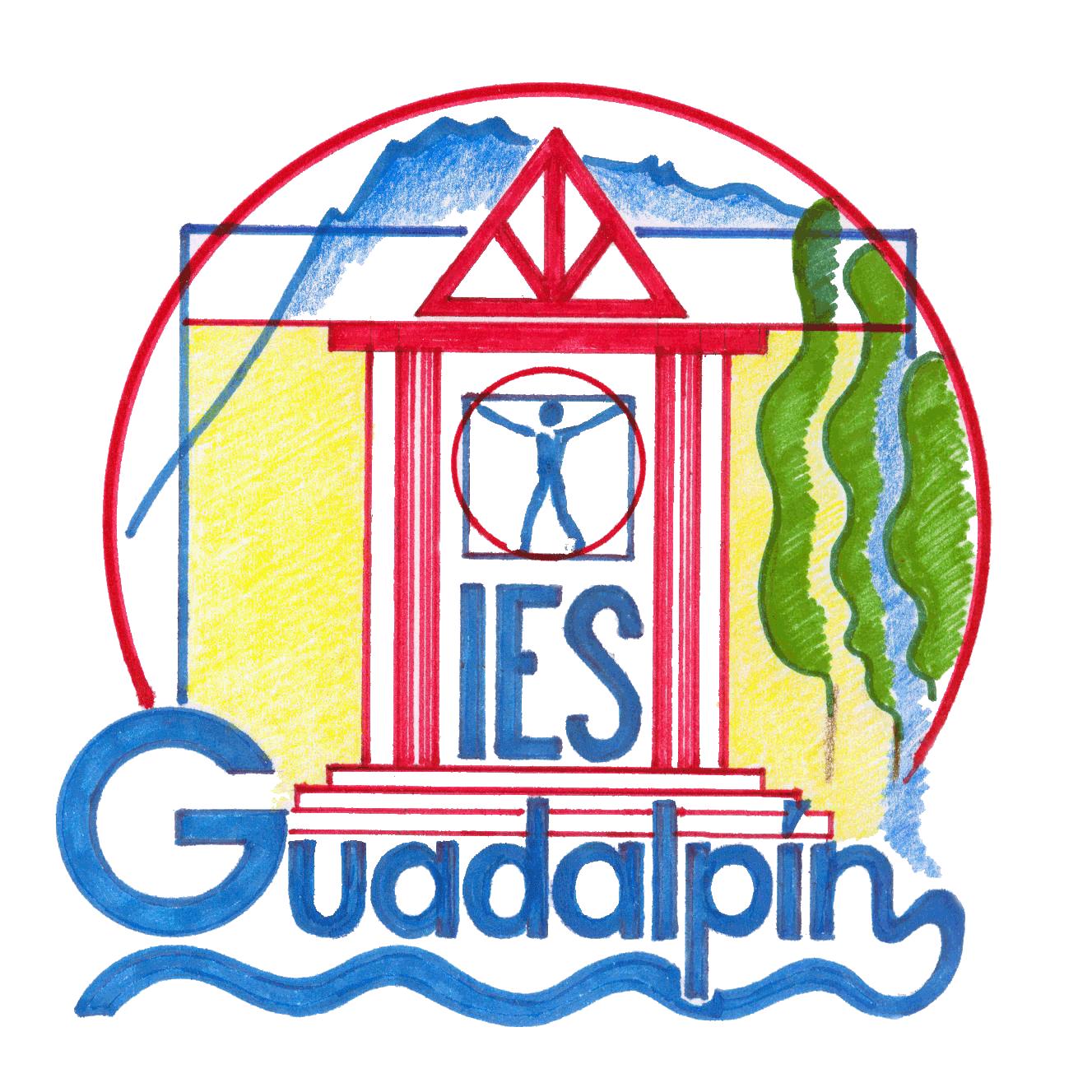 PROGRAMACION DIDÁCTICA DE MÓDULOPROGRAMACION DIDÁCTICA DE MÓDULOPROGRAMACION DIDÁCTICA DE MÓDULO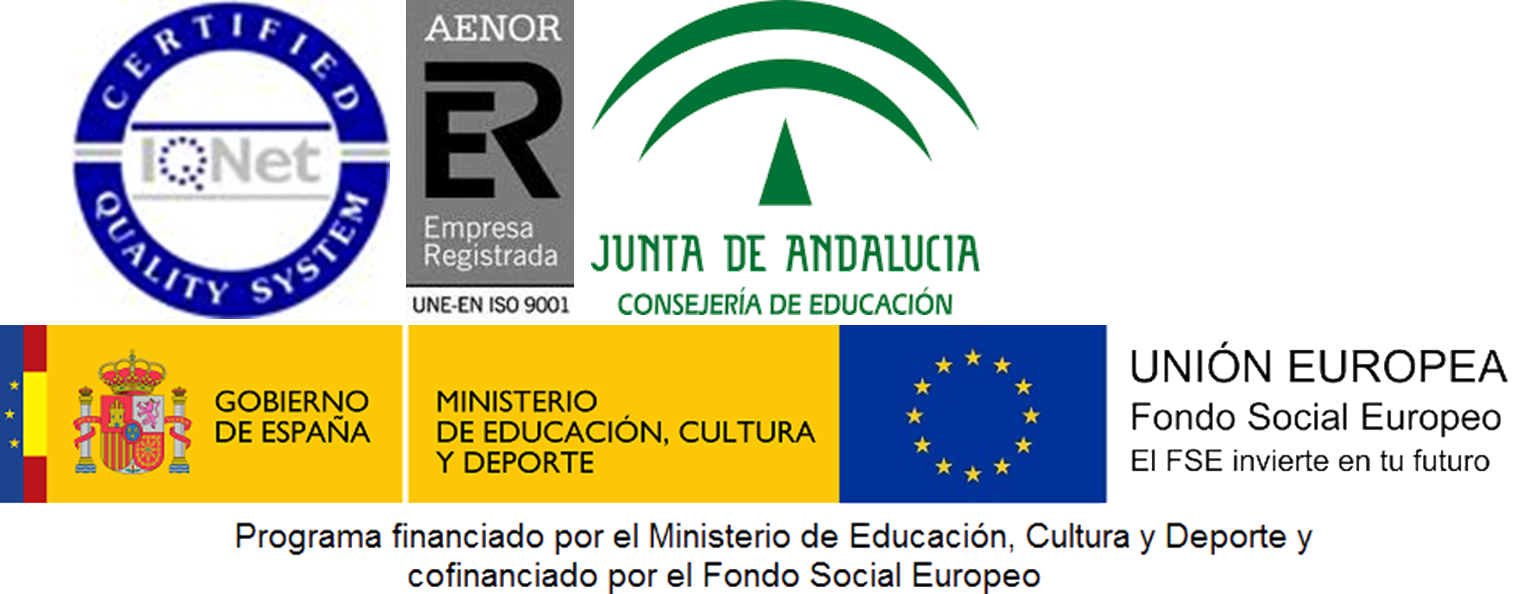 MD850205RGRev.0Página 1 de 32P R O G R A M A C I Ó N MÓDULOTRATAMIENTO FOTOGRAFICO DIGITALCURSO: 2018 /2019P R O G R A M A C I Ó N MÓDULOTRATAMIENTO FOTOGRAFICO DIGITALCURSO: 2018 /2019P R O G R A M A C I Ó N MÓDULOTRATAMIENTO FOTOGRAFICO DIGITALCURSO: 2018 /2019CICLO FORMATIVOCICLO SUPERIOR DE ILUMINACIÓN, CAPTACIÓN Y TRATAMIENTO DE IMAGENCICLO SUPERIOR DE ILUMINACIÓN, CAPTACIÓN Y TRATAMIENTO DE IMAGENMÓDULOTRATAMIENTO FOTOGRÁFICO DIGITALTRATAMIENTO FOTOGRÁFICO DIGITALTEMPORALIZACIÓNHORAS ANUALESHORAS SEMANALESTEMPORALIZACIÓN160 horas5 horasPROFESORADO QUE LA IMPARTELaura Martín MartínMelanie Desiree Rosa PalomoLaura Martín MartínMelanie Desiree Rosa PalomoPROGRAMACIÓN DIDÁCTICA1.- OBJETIVOS GENERALES DEL CICLOa) Valorar las características expresivas, técnicas y materiales que concurren en la puesta en marcha de un proyecto de cámara, iluminación o fotográfico, analizando su documentación, para determinar su viabilidad. b) Caracterizar las necesidades de recursos humanos, técnicos y materiales que intervienen en los procesos de captación audiovisual, iluminación de audiovisuales o espectáculos, y fotografía, valorando su idoneidad, para su disposición y gestión en la fase de ejecución del proyecto. c) Establecer prioridades y relaciones de dependencia en el uso temporal de los recursos humanos y materiales que confluyen en la ejecución de un proyecto de captación audiovisual, de iluminación o fotográfico, a partir de la documentación del proyecto y de los listados de recursos disponibles, para diseñar con criterios de optimización el plan técnico de trabajo. d) Evaluar los requerimientos de un proyecto fotográfico, definiendo sus objetivos comunicativos para determinar y preparar en el lugar de la toma los elementos escenográficos tales como estilismo, maquillaje, decoración y otros que conforman su puesta en escena y ambientación. e) Analizar las técnicas y procedimientos de montaje, instalación, y conexión de los equipos de iluminación utilizados en obras audiovisuales, espectáculos y producciones fotográficas, valorando la documentación técnica del proyecto y sus objetivos, para el montaje e instalación de los equipos de iluminación. f) Realizar pruebas de cámara y de registro, analizando las características y los parámetros de ajuste de los elementos mecánicos, ópticos y electrónicos para asegurar el correcto funcionamiento de los recursos de captación y registro de una obra audiovisual o proyecto fotográfico. g) Realizar pruebas de funcionamiento y adecuación de la iluminación en la escena, anotando y documentando los cambios, para supervisar y ajustar la iluminación durante los ensayos previos al registro definitivo del proyecto audiovisual o fotográfico, o a la representación del espectáculo. h) Aplicar técnicas de encuadre, composición y movimiento de cámara en las distintas modalidades de trabajo propias del medio audiovisual y fotográfico, analizando las especificidades de los distintos soportes y formatos y evaluando la calidad de las tomas de imágenes y de los sonidos, estos últimos en las producciones de periodismo electrónico o reportaje social, para supervisar y realizar la captación de la imagen en los diferentes medios audiovisuales. i) Aplicar técnicas de seguimiento y control directo de la iluminación en producciones audiovisuales y de espectáculos, interpretando y valorando los resultados obtenidos para supervisar la consecución de una óptima operación de la iluminación. j) Valorar las posibilidades de combinación de planos, introducción de efectos de edición en la banda de imágenes y construcción de la banda sonora, identificando los elementos y relaciones para la integración y edición de imágenes y sonidos en producciones de periodismo electrónico o reportaje social. k) Planificar la iluminación y realizar la toma de imagen en movimiento, considerando las repercusiones de las decisiones tomadas en la afectación de procesos posteriores de postproducción y etalonaje, aportando soluciones en la toma e iluminación de producciones audiovisuales. l) Realizar el tratamiento digital de imágenes fotográficas, fotomontajes y generación sintética de imágenes, valorando técnicas de tratamiento y gestión del color de todos los dispositivos para obtener los resultados requeridos en la digitalización y gestión de color de imágenes fotográficas. m) Seleccionar y aplicar técnicas control de calidad, acabado, presentación, archivo y conservación de copias y originales fotográficos, analizando procedimientos de calidad, perdurabilidad y localización, para la gestión de la impresión de originales fotográficos. n) Determinar planes de mantenimiento y montaje en los espacios de actuación y rodaje de los equipos de cámara y de iluminación, analizando y documentando los procedimientos y procesos necesarios que garanticen la conservación de los equipos para las operaciones de montaje, transporte y almacenamiento de equipos de cámara e iluminación. ñ) Analizar y utilizar los recursos y oportunidades de aprendizaje relacionados con la evolución científica, tecnológica y organizativa del sector y las tecnologías de la información y la comunicación, para mantener el espíritu de actualización y adaptarse a nuevas situaciones laborales y personales. o) Desarrollar la creatividad y el espíritu de innovación para responder a los retos que se presentan en los procesos y en la organización del trabajo y de la vida personal. p) Tomar decisiones de forma fundamentada, analizando las variables implicadas, integrando saberes de distinto ámbito y aceptando los riesgos y la posibilidad de equivocación en las mismas, para afrontar y resolver distintas situaciones, problemas o contingencias. q) Desarrollar técnicas de liderazgo, motivación, supervisión y comunicación en contextos de trabajo en grupo, para facilitar la organización y coordinación de equipos de trabajo. r) Aplicar estrategias y técnicas de comunicación, adaptándose a los contenidos que se van a transmitir, a la finalidad y a las características de los receptores, para asegurar la eficacia en los procesos de comunicación. s) Evaluar situaciones de prevención de riesgos laborales y de protección ambiental, proponiendo y aplicando medidas de prevención personales y colectivas, de acuerdo con la normativa aplicable en los procesos de trabajo, para garantizar entornos seguros. t) Identificar y proponer las acciones profesionales necesarias para dar respuesta a la accesibilidad universal y al «diseño para todos». u) Identificar y aplicar parámetros de calidad en los trabajos y actividades realizados en el proceso de aprendizaje, para valorar la cultura de la evaluación y de la calidad y ser capaces de supervisar y mejorar procedimientos de gestión de calidad. v) Utilizar procedimientos relacionados con la cultura emprendedora, empresarial y de iniciativa profesional, para realizar la gestión básica de una pequeña empresa o emprender un trabajo. w) Reconocer sus derechos y deberes como agente activo en la sociedad, teniendo en cuenta el marco legal que regula las condiciones sociales y laborales, para participar como ciudadano democrático. 2. RESULTADOS DE APRENDIZAJE Y CRITERIOS DE EVALUACIÓNRESULTADOS DE APRENDIZAJE Nº1 UNIDADES DIDÁCTICAS : 1OBJETIVO GENERAL : l,m,ñ,Realiza las operaciones y procesos de mantenimiento y control de escáneres, equipos informáticos, calibradores y periféricos utilizados en los procesos de digitalización y tratamiento de imágenes, relacionando su estado y operatividad con la consecución de resultados. Realiza las operaciones y procesos de mantenimiento y control de escáneres, equipos informáticos, calibradores y periféricos utilizados en los procesos de digitalización y tratamiento de imágenes, relacionando su estado y operatividad con la consecución de resultados. Realiza las operaciones y procesos de mantenimiento y control de escáneres, equipos informáticos, calibradores y periféricos utilizados en los procesos de digitalización y tratamiento de imágenes, relacionando su estado y operatividad con la consecución de resultados. CRITERIOS DE EVALUACIÓNCRITERIOS DE EVALUACIÓNCRITERIOS DE EVALUACIÓNa) Se ha realizado la conexión entre los equipos informáticos y los de escaneo, de forma directa o a través de una red informática de interconexión de equipos. b) Se han definido unas normas de funcionamiento de los equipos informáticos, escáneres y calibradores y unos procedimientos de trabajo que sirvan para garantizar el uso correcto y la estabilidad de los resultados. c) Se han definido los requerimientos mínimos de potencia, prestaciones y características de los equipos informáticos necesarios para conseguir unas condiciones óptimas de trabajo que permitan un procesado de las imágenes ágil, estable y fiable. d) Se ha realizado la calibración previa de los dispositivos y equipos de escaneo y visualización, para conseguir una fiabilidad en la respuesta de los mismos que garantice la repetitividad de los resultados obtenidos. e) Se han aplicado los procedimientos de mantenimiento, limpieza y puesta a punto de los escáneres, equipos informáticos y periféricos, siguiendo las instrucciones del fabricante de los aparatos y con la frecuencia establecida por el mismo para asegurar la eficacia y calidad de los resultados. f) Se han aplicado los estándares, normas de calidad, seguridad, salud y protección ambiental en la manipulación y manejo de los equipos de trabajo utilizados en el proceso de digitalización y tratamiento de imágenes. a) Se ha realizado la conexión entre los equipos informáticos y los de escaneo, de forma directa o a través de una red informática de interconexión de equipos. b) Se han definido unas normas de funcionamiento de los equipos informáticos, escáneres y calibradores y unos procedimientos de trabajo que sirvan para garantizar el uso correcto y la estabilidad de los resultados. c) Se han definido los requerimientos mínimos de potencia, prestaciones y características de los equipos informáticos necesarios para conseguir unas condiciones óptimas de trabajo que permitan un procesado de las imágenes ágil, estable y fiable. d) Se ha realizado la calibración previa de los dispositivos y equipos de escaneo y visualización, para conseguir una fiabilidad en la respuesta de los mismos que garantice la repetitividad de los resultados obtenidos. e) Se han aplicado los procedimientos de mantenimiento, limpieza y puesta a punto de los escáneres, equipos informáticos y periféricos, siguiendo las instrucciones del fabricante de los aparatos y con la frecuencia establecida por el mismo para asegurar la eficacia y calidad de los resultados. f) Se han aplicado los estándares, normas de calidad, seguridad, salud y protección ambiental en la manipulación y manejo de los equipos de trabajo utilizados en el proceso de digitalización y tratamiento de imágenes. a) Se ha realizado la conexión entre los equipos informáticos y los de escaneo, de forma directa o a través de una red informática de interconexión de equipos. b) Se han definido unas normas de funcionamiento de los equipos informáticos, escáneres y calibradores y unos procedimientos de trabajo que sirvan para garantizar el uso correcto y la estabilidad de los resultados. c) Se han definido los requerimientos mínimos de potencia, prestaciones y características de los equipos informáticos necesarios para conseguir unas condiciones óptimas de trabajo que permitan un procesado de las imágenes ágil, estable y fiable. d) Se ha realizado la calibración previa de los dispositivos y equipos de escaneo y visualización, para conseguir una fiabilidad en la respuesta de los mismos que garantice la repetitividad de los resultados obtenidos. e) Se han aplicado los procedimientos de mantenimiento, limpieza y puesta a punto de los escáneres, equipos informáticos y periféricos, siguiendo las instrucciones del fabricante de los aparatos y con la frecuencia establecida por el mismo para asegurar la eficacia y calidad de los resultados. f) Se han aplicado los estándares, normas de calidad, seguridad, salud y protección ambiental en la manipulación y manejo de los equipos de trabajo utilizados en el proceso de digitalización y tratamiento de imágenes. RESULTADOS DE APRENDIZAJE Nº2UNIDADES DIDÁCTICAS : 3OBJETIVO GENERAL : l,ñ,t, Realiza los procedimientos de mantenimiento y aseguramiento de la gestión de color en los dispositivos digitalizadores, en los monitores y en los programas de tratamiento de la imagen, valorando el manteniendo, la coherencia del color a lo largo del proceso productivo y su relación con la consecución de resultados óptimos y fidedignos a los colores iniciales. Realiza los procedimientos de mantenimiento y aseguramiento de la gestión de color en los dispositivos digitalizadores, en los monitores y en los programas de tratamiento de la imagen, valorando el manteniendo, la coherencia del color a lo largo del proceso productivo y su relación con la consecución de resultados óptimos y fidedignos a los colores iniciales. Realiza los procedimientos de mantenimiento y aseguramiento de la gestión de color en los dispositivos digitalizadores, en los monitores y en los programas de tratamiento de la imagen, valorando el manteniendo, la coherencia del color a lo largo del proceso productivo y su relación con la consecución de resultados óptimos y fidedignos a los colores iniciales. CRITERIOS DE EVALUACIÓNCRITERIOS DE EVALUACIÓNCRITERIOS DE EVALUACIÓNa) Se ha calibrado el monitor, siguiendo las pautas establecidas en el procedimiento técnico, mediante aplicación específica, determinando las características de luminancia y su tolerancia en el dispositivo, ajustando el brillo y el contraste y prefijando la temperatura de color y la gama a partir de su observación en condiciones normalizadas. b) Se ha realizado la caracterización del monitor, siguiendo las pautas establecidas en el procedimiento técnico, mediante la aplicación informática específica y el instrumental de medición adecuado, almacenando el resultado obtenido en el sistema operativo y manteniéndolo activo para las aplicaciones informáticas que se utilicen. c) Se han calibrado los dispositivos digitalizadores, siguiendo las pautas establecidas en el procedimiento técnico, mediante los procesos establecidos por el fabricante a través de patrones o cuñas propios, actuando sobre opciones del software que los controlan. d) Se ha realizado la caracterización del dispositivo digitalizador, siguiendo las pautas establecidas en el procedimiento técnico, mediante el empleo de aplicaciones específicas y digitalizando, en condiciones predeterminadas, una carta de color o patrón estándar desarrollado. e) Se ha configurado la gestión de color del programa informático específico de tratamiento digital de la imagen, seleccionando los parámetros más adecuados para el mantenimiento de una óptima calidad y fidelidad de color en el proceso de tratamiento de la imagen. f) Se han realizado las pruebas de color a partir de la fotografía o escaneo de cartas de color, aplicando todo el proceso y comparando el resultado con el original para poder efectuar las correcciones necesarias. a) Se ha calibrado el monitor, siguiendo las pautas establecidas en el procedimiento técnico, mediante aplicación específica, determinando las características de luminancia y su tolerancia en el dispositivo, ajustando el brillo y el contraste y prefijando la temperatura de color y la gama a partir de su observación en condiciones normalizadas. b) Se ha realizado la caracterización del monitor, siguiendo las pautas establecidas en el procedimiento técnico, mediante la aplicación informática específica y el instrumental de medición adecuado, almacenando el resultado obtenido en el sistema operativo y manteniéndolo activo para las aplicaciones informáticas que se utilicen. c) Se han calibrado los dispositivos digitalizadores, siguiendo las pautas establecidas en el procedimiento técnico, mediante los procesos establecidos por el fabricante a través de patrones o cuñas propios, actuando sobre opciones del software que los controlan. d) Se ha realizado la caracterización del dispositivo digitalizador, siguiendo las pautas establecidas en el procedimiento técnico, mediante el empleo de aplicaciones específicas y digitalizando, en condiciones predeterminadas, una carta de color o patrón estándar desarrollado. e) Se ha configurado la gestión de color del programa informático específico de tratamiento digital de la imagen, seleccionando los parámetros más adecuados para el mantenimiento de una óptima calidad y fidelidad de color en el proceso de tratamiento de la imagen. f) Se han realizado las pruebas de color a partir de la fotografía o escaneo de cartas de color, aplicando todo el proceso y comparando el resultado con el original para poder efectuar las correcciones necesarias. a) Se ha calibrado el monitor, siguiendo las pautas establecidas en el procedimiento técnico, mediante aplicación específica, determinando las características de luminancia y su tolerancia en el dispositivo, ajustando el brillo y el contraste y prefijando la temperatura de color y la gama a partir de su observación en condiciones normalizadas. b) Se ha realizado la caracterización del monitor, siguiendo las pautas establecidas en el procedimiento técnico, mediante la aplicación informática específica y el instrumental de medición adecuado, almacenando el resultado obtenido en el sistema operativo y manteniéndolo activo para las aplicaciones informáticas que se utilicen. c) Se han calibrado los dispositivos digitalizadores, siguiendo las pautas establecidas en el procedimiento técnico, mediante los procesos establecidos por el fabricante a través de patrones o cuñas propios, actuando sobre opciones del software que los controlan. d) Se ha realizado la caracterización del dispositivo digitalizador, siguiendo las pautas establecidas en el procedimiento técnico, mediante el empleo de aplicaciones específicas y digitalizando, en condiciones predeterminadas, una carta de color o patrón estándar desarrollado. e) Se ha configurado la gestión de color del programa informático específico de tratamiento digital de la imagen, seleccionando los parámetros más adecuados para el mantenimiento de una óptima calidad y fidelidad de color en el proceso de tratamiento de la imagen. f) Se han realizado las pruebas de color a partir de la fotografía o escaneo de cartas de color, aplicando todo el proceso y comparando el resultado con el original para poder efectuar las correcciones necesarias. RESULTADOS DE APRENDIZAJE Nº3UNIDADES DIDÁCTICAS : 5OBJETIVO GENERAL :  l,u,Digitaliza imágenes, operando los equipos y sistemas de escaneado, valorando las relaciones que se establecen entre las características del original, los tratamientos intermedios que puede recibir y el destino final de la imagen digitalizada. Digitaliza imágenes, operando los equipos y sistemas de escaneado, valorando las relaciones que se establecen entre las características del original, los tratamientos intermedios que puede recibir y el destino final de la imagen digitalizada. Digitaliza imágenes, operando los equipos y sistemas de escaneado, valorando las relaciones que se establecen entre las características del original, los tratamientos intermedios que puede recibir y el destino final de la imagen digitalizada. CRITERIOS DE EVALUACIÓNCRITERIOS DE EVALUACIÓNCRITERIOS DE EVALUACIÓNa) Se ha realizado la limpieza de los originales, teniendo en cuenta las necesidades y características del soporte de las imágenes, sean estas transparentes u opacas. b) Se han preparado los originales para su digitalización, marcando los encuadres, recortes, factores de ampliación/reducción y demás indicaciones y teniendo en cuenta las características de los mismos, las del equipo de digitalización y las características técnicas del producto requerido. c) Se ha limpiado y preparado el dispositivo digitalizador en función de las características del mismo, configurando todos los parámetros necesarios para un correcto escaneo. d) Se han aplicado los procedimientos de control de color de las imágenes, determinando los espacios de color, la respuesta característica del dispositivo digitalizador y el tratamiento, en función del soporte y color del original, y seleccionando los perfiles adecuados para una correcta reproducción final del color. e) Se han configurado los parámetros de escaneo, ajustando el encuadre, tamaño, resolución, profundidad y modo de color, según las necesidades del proceso productivo, y teniendo en cuenta las características técnicas del archivo final requerido. f) Se han comprobado las imágenes en pantalla para valorar su calidad, detectando las posibles desviaciones o defectos en el resultado obtenido y proponiendo medidas correctoras en el caso que fuese necesario. g) Se han almacenado las imágenes en el formato de archivo adecuado para ser integradas en el flujo de trabajo, conforme a las recomendaciones técnicas y parámetros de calidad establecidos. a) Se ha realizado la limpieza de los originales, teniendo en cuenta las necesidades y características del soporte de las imágenes, sean estas transparentes u opacas. b) Se han preparado los originales para su digitalización, marcando los encuadres, recortes, factores de ampliación/reducción y demás indicaciones y teniendo en cuenta las características de los mismos, las del equipo de digitalización y las características técnicas del producto requerido. c) Se ha limpiado y preparado el dispositivo digitalizador en función de las características del mismo, configurando todos los parámetros necesarios para un correcto escaneo. d) Se han aplicado los procedimientos de control de color de las imágenes, determinando los espacios de color, la respuesta característica del dispositivo digitalizador y el tratamiento, en función del soporte y color del original, y seleccionando los perfiles adecuados para una correcta reproducción final del color. e) Se han configurado los parámetros de escaneo, ajustando el encuadre, tamaño, resolución, profundidad y modo de color, según las necesidades del proceso productivo, y teniendo en cuenta las características técnicas del archivo final requerido. f) Se han comprobado las imágenes en pantalla para valorar su calidad, detectando las posibles desviaciones o defectos en el resultado obtenido y proponiendo medidas correctoras en el caso que fuese necesario. g) Se han almacenado las imágenes en el formato de archivo adecuado para ser integradas en el flujo de trabajo, conforme a las recomendaciones técnicas y parámetros de calidad establecidos. a) Se ha realizado la limpieza de los originales, teniendo en cuenta las necesidades y características del soporte de las imágenes, sean estas transparentes u opacas. b) Se han preparado los originales para su digitalización, marcando los encuadres, recortes, factores de ampliación/reducción y demás indicaciones y teniendo en cuenta las características de los mismos, las del equipo de digitalización y las características técnicas del producto requerido. c) Se ha limpiado y preparado el dispositivo digitalizador en función de las características del mismo, configurando todos los parámetros necesarios para un correcto escaneo. d) Se han aplicado los procedimientos de control de color de las imágenes, determinando los espacios de color, la respuesta característica del dispositivo digitalizador y el tratamiento, en función del soporte y color del original, y seleccionando los perfiles adecuados para una correcta reproducción final del color. e) Se han configurado los parámetros de escaneo, ajustando el encuadre, tamaño, resolución, profundidad y modo de color, según las necesidades del proceso productivo, y teniendo en cuenta las características técnicas del archivo final requerido. f) Se han comprobado las imágenes en pantalla para valorar su calidad, detectando las posibles desviaciones o defectos en el resultado obtenido y proponiendo medidas correctoras en el caso que fuese necesario. g) Se han almacenado las imágenes en el formato de archivo adecuado para ser integradas en el flujo de trabajo, conforme a las recomendaciones técnicas y parámetros de calidad establecidos. RESULTADOS DE APRENDIZAJE Nº4 UNIDADES DIDÁCTICAS : 2,4,7OBJETIVO GENERAL : l,ñ,p,t,uRealiza el tratamiento digital, especialmente el ajuste y optimización de las imágenes, mediante la aplicación de programas informáticos, valorando su adecuación a las necesidades del producto final y ajustándose a las instrucciones técnicas dadas. Realiza el tratamiento digital, especialmente el ajuste y optimización de las imágenes, mediante la aplicación de programas informáticos, valorando su adecuación a las necesidades del producto final y ajustándose a las instrucciones técnicas dadas. Realiza el tratamiento digital, especialmente el ajuste y optimización de las imágenes, mediante la aplicación de programas informáticos, valorando su adecuación a las necesidades del producto final y ajustándose a las instrucciones técnicas dadas. CRITERIOS DE EVALUACIÓNCRITERIOS DE EVALUACIÓNCRITERIOS DE EVALUACIÓNa) Se han realizado las transformaciones de exposición, niveles, curvas, contraste y otras, aplicando las técnicas y herramientas más adecuadas y conforme a los requerimientos del producto final. b) Se han realizado las transformaciones y correcciones de color del original, aplicando las herramientas más adecuadas en cada caso y conforme a los requerimientos del resultado final. c) Se han eliminado los defectos, errores, impurezas y elementos no deseados con las herramientas de retoque, mejorando la calidad y apariencia del resultado final. d) Se ha eliminado el grano y el ruido digital, aplicando las herramientas y técnicas más adecuadas para conseguir la calidad deseada. e) Se han realizado los ajustes de corrección de lente, aplicando las herramientas y técnicas más adecuadas para conseguir los resultados de apariencia y calidad deseados. f) Se han aplicado las máscaras de enfoque necesarias para alcanzar la suficiente nitidez de la imagen final. g) Se han almacenado las imágenes, utilizando los formatos de imagen más apropiados en cada caso y teniendo en cuenta si se trata de imágenes intermedias, que aún deben ser manipuladas o tratadas, o de imágenes definitivas finales. a) Se han realizado las transformaciones de exposición, niveles, curvas, contraste y otras, aplicando las técnicas y herramientas más adecuadas y conforme a los requerimientos del producto final. b) Se han realizado las transformaciones y correcciones de color del original, aplicando las herramientas más adecuadas en cada caso y conforme a los requerimientos del resultado final. c) Se han eliminado los defectos, errores, impurezas y elementos no deseados con las herramientas de retoque, mejorando la calidad y apariencia del resultado final. d) Se ha eliminado el grano y el ruido digital, aplicando las herramientas y técnicas más adecuadas para conseguir la calidad deseada. e) Se han realizado los ajustes de corrección de lente, aplicando las herramientas y técnicas más adecuadas para conseguir los resultados de apariencia y calidad deseados. f) Se han aplicado las máscaras de enfoque necesarias para alcanzar la suficiente nitidez de la imagen final. g) Se han almacenado las imágenes, utilizando los formatos de imagen más apropiados en cada caso y teniendo en cuenta si se trata de imágenes intermedias, que aún deben ser manipuladas o tratadas, o de imágenes definitivas finales. a) Se han realizado las transformaciones de exposición, niveles, curvas, contraste y otras, aplicando las técnicas y herramientas más adecuadas y conforme a los requerimientos del producto final. b) Se han realizado las transformaciones y correcciones de color del original, aplicando las herramientas más adecuadas en cada caso y conforme a los requerimientos del resultado final. c) Se han eliminado los defectos, errores, impurezas y elementos no deseados con las herramientas de retoque, mejorando la calidad y apariencia del resultado final. d) Se ha eliminado el grano y el ruido digital, aplicando las herramientas y técnicas más adecuadas para conseguir la calidad deseada. e) Se han realizado los ajustes de corrección de lente, aplicando las herramientas y técnicas más adecuadas para conseguir los resultados de apariencia y calidad deseados. f) Se han aplicado las máscaras de enfoque necesarias para alcanzar la suficiente nitidez de la imagen final. g) Se han almacenado las imágenes, utilizando los formatos de imagen más apropiados en cada caso y teniendo en cuenta si se trata de imágenes intermedias, que aún deben ser manipuladas o tratadas, o de imágenes definitivas finales. RESULTADOS DE APRENDIZAJE Nº5 UNIDADES DIDÁCTICAS : 6OBJETIVO GENERAL : l,ñ,p,t,uRealiza montajes de imágenes digitales, aplicando las herramientas informáticas adecuadas y considerando la importancia del ajuste a la maqueta o boceto previo para conseguir fusiones suaves e imperceptibles. Realiza montajes de imágenes digitales, aplicando las herramientas informáticas adecuadas y considerando la importancia del ajuste a la maqueta o boceto previo para conseguir fusiones suaves e imperceptibles. Realiza montajes de imágenes digitales, aplicando las herramientas informáticas adecuadas y considerando la importancia del ajuste a la maqueta o boceto previo para conseguir fusiones suaves e imperceptibles. CRITERIOS DE EVALUACIÓNCRITERIOS DE EVALUACIÓNCRITERIOS DE EVALUACIÓNa) Se han recopilado y clasificado las imágenes necesarias para el fotomontaje, teniendo en cuenta las cacterísticas técnicas de las mismas y las particularidades del montaje definido en el boceto o maqueta previa. b) Se han seleccionado las imágenes para la realización del montaje, comprobando que mantienen entre sí unas cualidades apropiadas de armonía, naturalidad y equilibrio de color. c) Se han tratado de forma específica las imágenes, adaptándolas a las particularidades técnicas requeridas para el montaje (dimensiones, resolución, encuadres, formatos de archivo, modos y perfiles de color, entre otros). d) Se han realizado las máscaras, recortes, selecciones y trazados necesarios, aplicando criterios técnicos conforme a las necesidades de fusión. e) Se ha realizado la fusión de forma suave e imperceptible, eliminando los escalonamientos pronunciados, igualando las luces y sombras y realizando los ajustes de color que permitan lograr una cromaticidad uniforme del montaje. f) Se ha almacenado el archivo del fotomontaje, utilizando el formato de imagen más adecuado a las necesidades del proceso de trabajo. a) Se han recopilado y clasificado las imágenes necesarias para el fotomontaje, teniendo en cuenta las cacterísticas técnicas de las mismas y las particularidades del montaje definido en el boceto o maqueta previa. b) Se han seleccionado las imágenes para la realización del montaje, comprobando que mantienen entre sí unas cualidades apropiadas de armonía, naturalidad y equilibrio de color. c) Se han tratado de forma específica las imágenes, adaptándolas a las particularidades técnicas requeridas para el montaje (dimensiones, resolución, encuadres, formatos de archivo, modos y perfiles de color, entre otros). d) Se han realizado las máscaras, recortes, selecciones y trazados necesarios, aplicando criterios técnicos conforme a las necesidades de fusión. e) Se ha realizado la fusión de forma suave e imperceptible, eliminando los escalonamientos pronunciados, igualando las luces y sombras y realizando los ajustes de color que permitan lograr una cromaticidad uniforme del montaje. f) Se ha almacenado el archivo del fotomontaje, utilizando el formato de imagen más adecuado a las necesidades del proceso de trabajo. a) Se han recopilado y clasificado las imágenes necesarias para el fotomontaje, teniendo en cuenta las cacterísticas técnicas de las mismas y las particularidades del montaje definido en el boceto o maqueta previa. b) Se han seleccionado las imágenes para la realización del montaje, comprobando que mantienen entre sí unas cualidades apropiadas de armonía, naturalidad y equilibrio de color. c) Se han tratado de forma específica las imágenes, adaptándolas a las particularidades técnicas requeridas para el montaje (dimensiones, resolución, encuadres, formatos de archivo, modos y perfiles de color, entre otros). d) Se han realizado las máscaras, recortes, selecciones y trazados necesarios, aplicando criterios técnicos conforme a las necesidades de fusión. e) Se ha realizado la fusión de forma suave e imperceptible, eliminando los escalonamientos pronunciados, igualando las luces y sombras y realizando los ajustes de color que permitan lograr una cromaticidad uniforme del montaje. f) Se ha almacenado el archivo del fotomontaje, utilizando el formato de imagen más adecuado a las necesidades del proceso de trabajo. RESULTADOS DE APRENDIZAJE Nº6UNIDADES DIDÁCTICAS : 8OBJETIVO GENERAL : l,ñ,p,t,uRealiza elementos gráficos vectoriales mediante aplicaciones informáticas, valorando la necesidad de integración de los mismos en el proceso de producción y su adecuación a las necesidades del producto final requerido. Realiza elementos gráficos vectoriales mediante aplicaciones informáticas, valorando la necesidad de integración de los mismos en el proceso de producción y su adecuación a las necesidades del producto final requerido. Realiza elementos gráficos vectoriales mediante aplicaciones informáticas, valorando la necesidad de integración de los mismos en el proceso de producción y su adecuación a las necesidades del producto final requerido. CRITERIOS DE EVALUACIÓNCRITERIOS DE EVALUACIÓNCRITERIOS DE EVALUACIÓNa) Se han preparado los equipos necesarios para el dibujo vectorial, comprobando su calibración y el perfil de color activo del monitor. b) Se ha realizado la configuración de la gestión de color en las aplicaciones informáticas de dibujo vectorial, teniendo en cuenta las recomendaciones de los fabricantes y organizaciones de normalización y el flujo de control del color establecido en el proceso productivo. c) Se han establecido los valores obtenidos en la configuración de la gestión de color como preferencias de la aplicación con la que se está trabajando. d) Se han realizado, tratado y corregido los gráficos vectoriales, consiguiendo la optimización adecuada para su reproducción. e) Se han comprobado y modificado los colores definidos en los gráficos vectoriales, teniendo en cuenta el flujo de color establecido y las limitaciones del dispositivo de reproducción final. f) Se ha valorado la funcionalidad de los gráficos vectoriales, comprobando la existencia y exactitud de todos los elementos integrantes, así como la disponibilidad de las tipografías utilizadas. g) Se han almacenado los gráficos vectoriales en el formato de archivo adecuado para el flujo de producción, verificando que se cumplen las normas de calidad establecidas. a) Se han preparado los equipos necesarios para el dibujo vectorial, comprobando su calibración y el perfil de color activo del monitor. b) Se ha realizado la configuración de la gestión de color en las aplicaciones informáticas de dibujo vectorial, teniendo en cuenta las recomendaciones de los fabricantes y organizaciones de normalización y el flujo de control del color establecido en el proceso productivo. c) Se han establecido los valores obtenidos en la configuración de la gestión de color como preferencias de la aplicación con la que se está trabajando. d) Se han realizado, tratado y corregido los gráficos vectoriales, consiguiendo la optimización adecuada para su reproducción. e) Se han comprobado y modificado los colores definidos en los gráficos vectoriales, teniendo en cuenta el flujo de color establecido y las limitaciones del dispositivo de reproducción final. f) Se ha valorado la funcionalidad de los gráficos vectoriales, comprobando la existencia y exactitud de todos los elementos integrantes, así como la disponibilidad de las tipografías utilizadas. g) Se han almacenado los gráficos vectoriales en el formato de archivo adecuado para el flujo de producción, verificando que se cumplen las normas de calidad establecidas. a) Se han preparado los equipos necesarios para el dibujo vectorial, comprobando su calibración y el perfil de color activo del monitor. b) Se ha realizado la configuración de la gestión de color en las aplicaciones informáticas de dibujo vectorial, teniendo en cuenta las recomendaciones de los fabricantes y organizaciones de normalización y el flujo de control del color establecido en el proceso productivo. c) Se han establecido los valores obtenidos en la configuración de la gestión de color como preferencias de la aplicación con la que se está trabajando. d) Se han realizado, tratado y corregido los gráficos vectoriales, consiguiendo la optimización adecuada para su reproducción. e) Se han comprobado y modificado los colores definidos en los gráficos vectoriales, teniendo en cuenta el flujo de color establecido y las limitaciones del dispositivo de reproducción final. f) Se ha valorado la funcionalidad de los gráficos vectoriales, comprobando la existencia y exactitud de todos los elementos integrantes, así como la disponibilidad de las tipografías utilizadas. g) Se han almacenado los gráficos vectoriales en el formato de archivo adecuado para el flujo de producción, verificando que se cumplen las normas de calidad establecidas. 3. SECUENCIACIÓN TEMPORALUNIDADESDIDÁCTICASTITULOCONTENIDOSHORAS123RA1El equipo informático para la fotografía digital.El ordenador. Arquitectura. Sistemas operativos y plataformas. Procesadores e importancia de la RAM. Tarjetas gráficas. Tableta gráfica, monitores y almacenamiento de datos, escaner15X12La imagen DigitalTeoría de la imagen digital. Tipos de imágenes. Profundidad de color. Resolución. Cálculos de resolución. Tamaños de archivo. Tamaños de imagen.Formatos de archivo digital. Tipos, tamaños, pérdida y compresión. Los metadatos. Salida de impresión, salida para web5x43GESTIÓN DEL COLORLa gestión del color: modos y espacios de trabajo.Perfiles de color, cartas de color y EspectofotómetrosCalibración por hardware y software.8X2El color y los modos de color. Los canales. Los modos de fusión.Modo Lab4Tratamiento de imagen digital. Ajustes primarios y secundariosIntroducción a Photoshop. Área de trabajo y configuración del sistema. Barras de menú, herramientas y paletas.5x4Técnicas de selección.5x4Procedimientos de edición y pintura6x4La exposición de la imagen digital. El histograma. Niveles y curvas.5x4Herramientas de retoque en Photoshop Técnicas y herramientas de corrección de color.6x4El uso de los filtros para el retoque. El filtro inteligente.- Proyecto: Realización de un comic9Xx4Ajustes locales de la imagen y selecciones complejas. El retoque y la restauración de las fotografías antiguas.8x45El proceso y las técnicas de digitalización de imágenes- Fundamentos y conceptos básicos de la digitalización de imágenes.	- Procedimientos y criterios de digitalización de imágenes.	- Técnicas de corrección y ajuste de la imagen en la captura y digitalización de un original.Evaluación de la calidad de la imagen producida. Profundidad de color, ajuste de blancos, gamma, niveles de entrada y salida, contraste, tono y máscaras de enfoque, entre otros.	- Técnicas especiales. Ajuste de niveles, gamma, curvas e inversión, entre otros.	- Selección de los originales.   	- Formatos de archivo para imágenes escaneadas, sin pérdida y con pérdida de información.Evaluación técnica de la imagen y cotejo con las característica requeridas según destino.10x36EL MONTAJE FOTOGRÁFICOEl concepto del montaje digital de imágenes. Herramientas para el montaje. Las capas y las máscaras. Ajustes e igualación de tamaños y resoluciones.Igualación de luces y sombras. Igualación del color.Automatización de tareas: las acciones y los lotes, panorámicas, hdr, minimundosLas máscaras de capa y los grupos de recorte.Proyecto Cartel cineProyectos finales30X10X2057REALIZACIÓN DE AJUSTES AVANZADOS. CAMERA RAWIntrucción a Camera Raw, su interfaz. Flujo de trabajo5X4Tratamiento por zonas:Edición de paisajesEdición de retratos8X4Revelado y Retoque de Blanco y Negro5X4Corrección del color - paisajes y retratos5X4Edición y Postproducción de Retratos.Técnica: Dogde and Burn Técnica: Retoque por frecuencias15X48GRAFICOS VECTORIALESLos trazados. Elementos gráficos vectoriales. Características de los gráficos vectoriales. El texto y las formas- Realización de un cartel10X64. PONDERACIÓN CRITERIOS DE CALIFICACIÓN RAPonderación Criterios Calificación (sobre el 100% del RA)Ponderación RA evaluación (valor del RA en la evaluación)Ponderación RA evaluación (valor del RA en la evaluación)Ponderación RA evaluación (valor del RA en la evaluación)Ponderación RA MATERIARAPonderación Criterios Calificación (sobre el 100% del RA)1 EV2 EV3VPonderación RA MATERIARA1100,00%23,1%9,4%RA2100,00%16%5%RA3100,00%20%6,25%RA4100,00%61,53%64%33,3%57,48%RA5100,00%15,38%44,4%18,75RA6100,00%22,3%3,12%100%100%100%100,00%5. METODOLOGÍA.La temporalización de este módulo, según calendario escolar 2018-19, se estructura de la siguiente manera:Primer trimestre: del 17 de Septiembre al 21 de Diciembre. Segundo trimestre: del 8 de Enero al 29 de Marzo. Tercer trimestre: del 01 de Abril al 31 de Mayo.Los contenidos de éste módulo se impartirán mediante la combinación de clases teóricas y ejercicios prácticos. En las clases puramente teóricas, se utilizará el material necesario  para la exposición del tema (fotografías, proyector digital, portátil, etc...).A lo largo del curso y una vez que el alumno/a vaya adquiriendo los conocimientos teóricos necesarios, las clases tenderán a ser eminentemente prácticas.Se efectuarán análisis y funcionamiento de los distintos equipos y aparatos que configuran el tratamiento digital fotográfico. El alumno/a deberá de manejar los equipos y materiales, realizando diferentes ejercicios prácticos que se indiquen, o propongan a lo largo del curso.Realizará el alumno/a trabajos individuales y/o colectivos, en los que se estudie, aplique y perfeccione los conocimientos adquiridos en clase. Se realizarán puestas en comu´n de los ejercicios planteados así como presentaciones por parte del alumnado de los proyectos y trabajos propuestos intentando propiciar en el aula los procedimientos e entornosde trabajo del entorno professional de tratamiento gráfico.Se utilizarán todos los equipos de los que se disponga en el módulo para la realización de la parte práctica de cada unidad didáctica. Terminado cada trabajo se presentará ante la clase y se estudiará el resultado obtenido. Las diferentes actividades que debe realizar el alumnado se deberán presentar en el tiempo indicado por el/la  profesora en soporte digital (el propio disco duro del ordenador). Para la realización de los ejercicios prácticos se utilizarán los equipos e instalaciones del aula Laboratorio Digital, salvo en aquellas situaciones que se considere necesario realizar parte del ejercicio en los exteriores (sobre todo trabajos de investigación y tomas fotográficas). Igualmente, estas actividades se realizarán en horario escolar, salvo las que el/la professor/a indique, sobre todo en aquellas actividades de investigación y de tomas fotográficas previas al tratamiento digital.Se realizarán visitas a centros o entidades donde se realicen o contemplen, de manera profesional, cualquiera de las actividades que son objeto  de estudio en esta programación. Tal sería el caso de visitas a estudios fotográficos, ferias de imagen, exposiciones de fotografías, etc... Así mismo, el departamento organizará, como cada año, un viaje a Madrid de 3 días donde se visitarán empresas del sector.5. 2. Atención a la diversidadEn este sentido, planteamos atender a la diversidad de nuestro alumnado proporcionando material de refuerzo y ampliación para el alumnado que observemos que lo demanden.5. 3. Temas transversalesEn el desarrollo de las prácticas se tendrán en cuesta temas transversales como la coeducación, la educación para la paz, la no discriminación, y el respeto por el medio ambiente. Para esto procuraremos presentar al alumnado trabajo con imágenes fotográficas que profundicen en eestos valores así como se propondrán y valorarán que la temática del proyectos  a realizar fomenten estos valores , propiciando el debate en la posterioir puesta en común y visionado de los mismos . Faciliteremos la participación de nuestro alumnado en las actividades que se organicen desde el proyecto de coeducación de nunestro centro.5. 4. InterdisciplinariedadDebido a la importancia de que se alcancen los resultados de aprendizaje establecidos anteriormente, para su impartición es conveniente que se dediquen las actividades de enseñanza/aprendizaje a la adquisición de las competencias de dichas funciones en coordinación con los módulos de Proyectos fotográficos, Toma de imagen fotográfica y Procesos finales fotográficos del presente ciclo, así como con otros módulos de otros ciclos de la familia profesional que desarrollan las funciones de postproducción de vídeo por la relación existente con el tratamiento de la imagen. 6.- EVALUACIÓN Y RECUPERACIÓN 6.1.- PROCEDIMIENTOS DE EVALUACIÓNSe realizarán pruebas escritas y exámenes teórico-prácticos, donde el alumnado demuestre la adquisición de los contenidos.De esta forma habrá:Un examen parcial cada trimestre, que comprenderá:Preguntas cortasTestPreguntas a desarrollarSupuestos PrácticosSe le pedirán al alumnado una serie de trabajos prácticos sobre diferentes conceptos del módulo con diferentes fechas de entrega a lo largo del curso académico:Trabajos y proyectos  individuales o en grupo:Trabajos de investigación derivados de las actividades de cada unidad conceptualTutoriales del software  de tratamiento de imágenes.Los trabajos a realizar siempre podrán ser ampliados por necesidades pedagógicas, para  reforzar actividades complementarias que organice el centro o bien por propuesta del alumnado.Cabrá la posibilidad de realizar exposiciones en clase de determinados trabajos, tanto individuales como en grupo, que serán tenidas en cuenta en la evaluación de los mismos.Se fijarán fechas concretas para la entrega de trabajos y actividades y éstos se irán revisando antes de la fecha de entrega para hacer un seguimiento de su elaboración. Si los trabajos no son entregados en la fecha que se establece, tendrán una penalización en la nota, se puntuará con un máximo de 5 si se entrega un ejercicio o práctica después de la fecha establecida.No se repetirán pruebas escritas, entregas de trabajo o prácticas evaluables en el caso de existir falta injustificada, obteniendo el alumno una calificación negativa en dicha tarea.Tanto en las pruebas o exámenes escritos como en los trabajos individuales y en grupo, se tendrá en cuenta la expresión escrita tanto en su forma (limpieza, ortografía, presentación...) como en la coherencia a la hora de desarrollar los procesos.6.2.- CRITERIOS DE CALIFICACIÓNSe puntuarán, pruebas y ejercicios, de 0 a 10, siendo 0 la calificación más baja y 10 la más alta. Se evaluará como aprobado si la puntuación es de 5 o superior.Para superar el modulo deben estar superados todos los Resultados de Aprendizaje propuestosSi un trabajo presentado en clase, es una copia completa de internet u otra fuente, tendrá una calificación inmediata de 0.Tanto en los exámenes escritos como en la entrega de trabajos, las faltas de ortografía se penalizarán: entre 1 y 10 faltas: 0.50 puntos menos; de 10 a 25 faltas, 1 punto menos, y más de 25 faltas 2 puntos menos.Las faltas de asistencia injustificadas a un 20%	de las horas del módulo    (38 horas) supondrá la pérdida del derecho a evaluación continua.6.2.- MEDIDAS DE RECUPERACIÓN6.2.a.- Para las pruebas parciales:En el tercer trimestre, se establecerá un periodo de entrega de prácticas, ejercicios y proyectos atrasados así como pruebas escritas y prácticas sobre los contenidos a recuperar por el alumnado. 6,2.b.- Para pruebas ordinarias o finales:Cuando un alumno/a no ha superado el módulo, se fijará un período de clases recuperación durante el mes de Junio. La asistencia a este periodo es obligada.Las clases se dedicarán al repaso de los objetivos y contenidos básicos del módulo y a la realización de prácticas pendientes de hacer y/o a la finalización de las inacabadas.La evaluación en este periodo consistirá en un examen teórico con preguntas tipo test y preguntas a desarrollar, exámen práctico, más la entrega de las prácticas especificadas a cada alumno/a.Los criterios de evaluación para estas pruebas serán los mismos que se han seguido durante todo el curso:Todos aquellos alumnos/as que hayan perdido el derecho a la evaluación continua tendrán derecho a una prueba de carácter específico en la convocatoria ordinaria con la inclusión deTodos los contenidos de la programación.7.- MATERIALES Y RECURSOS DIDÁCTICOS.Los siguientes recursos y materiales didácticos serán los utilizados en nuestro Módulo, sin especificar el cuándo y el cómo dependiendo del bloque y de la unidad didáctica a impartir. He aquí la estructuración:Recursos Materiales:Material impreso y fotocopiado: fotocopias de distinto tipo (esquemas, resúmenes, diagramas, textos, etc.), material bibliográfico (libros, artículos, prensa, folletos, documentos legislativos, de gestión, informes, etc.), material de estudio y recursos materiales para trabajar en grupos, etc.Material visible no proyectado: pizarra, carteles, ilustraciones, fotografías, etc.Material audiovisual: diapositivas, retro-proyector, video, audio,Material con soporte computarizado: ordenador, CD-ROM, impresora, escaner, calibrador de monitor, Internet, etc.Espacios: aula  8 y estudio fotográfico.Recursos Humanos:Están representados por todas las personas que directa o  indirectamente intervienen en el proceso de enseñanza-aprendizaje: profesorado, alumnado, profesorado de ciclo y de módulo, tutores/as de prácticas, de talleres, expertos, etc.Recursos Económicos:Hacen referencia a la asignación presupuestaria del departamento. Cubren los gastos de funcionamiento ordinarios además de permitir la adquisición del material curricular: libros, manuales, revistas, etc.Junto a estos recursos, susceptibles de ser utilizados, la dimensión de proyectos de trabajo en grupos o individualmente, que caracteriza la metodología utilizada y propuesta en esta programación docente, posibilita e induce a que estos sean muchos y elaborados por los participantes. En numerosas ocasiones el alumnado contribuye a enriquecer los medios y recursos didácticos, aportando en sus trabajos gran cantidad de material  obtenido en sus periodos presenciales en las aulas.8.- SECUENCIACIÓN DE UNIDADES DIDÁCTICAS, CRITERIOS DE EVALUACIÓN, INSTRUMENTOS DE CALIFICACIÓN.Núm.1 TítuloTítuloEl equipo informático para la fotografía digital digital. Mantenimiento y control de equipos de trabajo en los procesos de escaneoEl equipo informático para la fotografía digital digital. Mantenimiento y control de equipos de trabajo en los procesos de escaneoEl equipo informático para la fotografía digital digital. Mantenimiento y control de equipos de trabajo en los procesos de escaneoEl equipo informático para la fotografía digital digital. Mantenimiento y control de equipos de trabajo en los procesos de escaneoEl equipo informático para la fotografía digital digital. Mantenimiento y control de equipos de trabajo en los procesos de escaneoRARA 1HORASHORAS15TRIMESTRETRIMESTRE1Objetivos DidácticosObjetivos DidácticosIdentificar y diferenciar elementos de un ordenadorInterpretar la documentación para componer un ordenador.Asignar los periféricos necesarios según nuestras necesidadesIdentificar y diferenciar elementos de un ordenadorInterpretar la documentación para componer un ordenador.Asignar los periféricos necesarios según nuestras necesidadesIdentificar y diferenciar elementos de un ordenadorInterpretar la documentación para componer un ordenador.Asignar los periféricos necesarios según nuestras necesidadesIdentificar y diferenciar elementos de un ordenadorInterpretar la documentación para componer un ordenador.Asignar los periféricos necesarios según nuestras necesidadesIdentificar y diferenciar elementos de un ordenadorInterpretar la documentación para componer un ordenador.Asignar los periféricos necesarios según nuestras necesidadesIdentificar y diferenciar elementos de un ordenadorInterpretar la documentación para componer un ordenador.Asignar los periféricos necesarios según nuestras necesidadesIdentificar y diferenciar elementos de un ordenadorInterpretar la documentación para componer un ordenador.Asignar los periféricos necesarios según nuestras necesidadesContenidosContenidos- Requerimientos de potencia, capacidad de los equipos informáticos. • Plataformas y sistemas operativos, PC y Macintosh y software Libre.
• Procesadores. Funciones, tipos y prestaciones.
• Memoria RAM. Importancia y requerimientos mínimos.
• Sistema de almacenamiento. Capacidad, tipos y velocidades de los discos duros (internos y externos).
• Tarjetas gráficas. Funciones, tipos, potencias y prestaciones.
• Unidades de lectura/grabación y transferencia de datos. Unidades de discos ópticos, lectores de tarjetas de memoria. Conexiones de red e inalámbricas.
- Monitores y periféricos para el tratamiento digital de imágenes. • Los monitores. Características y prestaciones. Tipos de monitores. Tabletas y teléfonos móviles. • Teclados y ratones.
• Tabletas gráficas. Tipos, características y funcionamiento. La bios y rom.- Conexión entre los escáneres, calibradores y equipos informáticos. • Conexión directa. Con o sin cables.
• Conexión de equipos en redes de trabajo. - Limpieza y mantenimiento de los equipos informáticos y de escaneo. • Libros de instrucciones.
• Configuración y revisiones periódicas de los equipos.
• Actualizaciones de software, antivirus, entre otros. • Programas informáticos de recuperación de imágenes. • Procedimientos de limpieza. Eliminación de polvo y suciedad.- Requerimientos de potencia, capacidad de los equipos informáticos. • Plataformas y sistemas operativos, PC y Macintosh y software Libre.
• Procesadores. Funciones, tipos y prestaciones.
• Memoria RAM. Importancia y requerimientos mínimos.
• Sistema de almacenamiento. Capacidad, tipos y velocidades de los discos duros (internos y externos).
• Tarjetas gráficas. Funciones, tipos, potencias y prestaciones.
• Unidades de lectura/grabación y transferencia de datos. Unidades de discos ópticos, lectores de tarjetas de memoria. Conexiones de red e inalámbricas.
- Monitores y periféricos para el tratamiento digital de imágenes. • Los monitores. Características y prestaciones. Tipos de monitores. Tabletas y teléfonos móviles. • Teclados y ratones.
• Tabletas gráficas. Tipos, características y funcionamiento. La bios y rom.- Conexión entre los escáneres, calibradores y equipos informáticos. • Conexión directa. Con o sin cables.
• Conexión de equipos en redes de trabajo. - Limpieza y mantenimiento de los equipos informáticos y de escaneo. • Libros de instrucciones.
• Configuración y revisiones periódicas de los equipos.
• Actualizaciones de software, antivirus, entre otros. • Programas informáticos de recuperación de imágenes. • Procedimientos de limpieza. Eliminación de polvo y suciedad.- Requerimientos de potencia, capacidad de los equipos informáticos. • Plataformas y sistemas operativos, PC y Macintosh y software Libre.
• Procesadores. Funciones, tipos y prestaciones.
• Memoria RAM. Importancia y requerimientos mínimos.
• Sistema de almacenamiento. Capacidad, tipos y velocidades de los discos duros (internos y externos).
• Tarjetas gráficas. Funciones, tipos, potencias y prestaciones.
• Unidades de lectura/grabación y transferencia de datos. Unidades de discos ópticos, lectores de tarjetas de memoria. Conexiones de red e inalámbricas.
- Monitores y periféricos para el tratamiento digital de imágenes. • Los monitores. Características y prestaciones. Tipos de monitores. Tabletas y teléfonos móviles. • Teclados y ratones.
• Tabletas gráficas. Tipos, características y funcionamiento. La bios y rom.- Conexión entre los escáneres, calibradores y equipos informáticos. • Conexión directa. Con o sin cables.
• Conexión de equipos en redes de trabajo. - Limpieza y mantenimiento de los equipos informáticos y de escaneo. • Libros de instrucciones.
• Configuración y revisiones periódicas de los equipos.
• Actualizaciones de software, antivirus, entre otros. • Programas informáticos de recuperación de imágenes. • Procedimientos de limpieza. Eliminación de polvo y suciedad.- Requerimientos de potencia, capacidad de los equipos informáticos. • Plataformas y sistemas operativos, PC y Macintosh y software Libre.
• Procesadores. Funciones, tipos y prestaciones.
• Memoria RAM. Importancia y requerimientos mínimos.
• Sistema de almacenamiento. Capacidad, tipos y velocidades de los discos duros (internos y externos).
• Tarjetas gráficas. Funciones, tipos, potencias y prestaciones.
• Unidades de lectura/grabación y transferencia de datos. Unidades de discos ópticos, lectores de tarjetas de memoria. Conexiones de red e inalámbricas.
- Monitores y periféricos para el tratamiento digital de imágenes. • Los monitores. Características y prestaciones. Tipos de monitores. Tabletas y teléfonos móviles. • Teclados y ratones.
• Tabletas gráficas. Tipos, características y funcionamiento. La bios y rom.- Conexión entre los escáneres, calibradores y equipos informáticos. • Conexión directa. Con o sin cables.
• Conexión de equipos en redes de trabajo. - Limpieza y mantenimiento de los equipos informáticos y de escaneo. • Libros de instrucciones.
• Configuración y revisiones periódicas de los equipos.
• Actualizaciones de software, antivirus, entre otros. • Programas informáticos de recuperación de imágenes. • Procedimientos de limpieza. Eliminación de polvo y suciedad.- Requerimientos de potencia, capacidad de los equipos informáticos. • Plataformas y sistemas operativos, PC y Macintosh y software Libre.
• Procesadores. Funciones, tipos y prestaciones.
• Memoria RAM. Importancia y requerimientos mínimos.
• Sistema de almacenamiento. Capacidad, tipos y velocidades de los discos duros (internos y externos).
• Tarjetas gráficas. Funciones, tipos, potencias y prestaciones.
• Unidades de lectura/grabación y transferencia de datos. Unidades de discos ópticos, lectores de tarjetas de memoria. Conexiones de red e inalámbricas.
- Monitores y periféricos para el tratamiento digital de imágenes. • Los monitores. Características y prestaciones. Tipos de monitores. Tabletas y teléfonos móviles. • Teclados y ratones.
• Tabletas gráficas. Tipos, características y funcionamiento. La bios y rom.- Conexión entre los escáneres, calibradores y equipos informáticos. • Conexión directa. Con o sin cables.
• Conexión de equipos en redes de trabajo. - Limpieza y mantenimiento de los equipos informáticos y de escaneo. • Libros de instrucciones.
• Configuración y revisiones periódicas de los equipos.
• Actualizaciones de software, antivirus, entre otros. • Programas informáticos de recuperación de imágenes. • Procedimientos de limpieza. Eliminación de polvo y suciedad.- Requerimientos de potencia, capacidad de los equipos informáticos. • Plataformas y sistemas operativos, PC y Macintosh y software Libre.
• Procesadores. Funciones, tipos y prestaciones.
• Memoria RAM. Importancia y requerimientos mínimos.
• Sistema de almacenamiento. Capacidad, tipos y velocidades de los discos duros (internos y externos).
• Tarjetas gráficas. Funciones, tipos, potencias y prestaciones.
• Unidades de lectura/grabación y transferencia de datos. Unidades de discos ópticos, lectores de tarjetas de memoria. Conexiones de red e inalámbricas.
- Monitores y periféricos para el tratamiento digital de imágenes. • Los monitores. Características y prestaciones. Tipos de monitores. Tabletas y teléfonos móviles. • Teclados y ratones.
• Tabletas gráficas. Tipos, características y funcionamiento. La bios y rom.- Conexión entre los escáneres, calibradores y equipos informáticos. • Conexión directa. Con o sin cables.
• Conexión de equipos en redes de trabajo. - Limpieza y mantenimiento de los equipos informáticos y de escaneo. • Libros de instrucciones.
• Configuración y revisiones periódicas de los equipos.
• Actualizaciones de software, antivirus, entre otros. • Programas informáticos de recuperación de imágenes. • Procedimientos de limpieza. Eliminación de polvo y suciedad.- Requerimientos de potencia, capacidad de los equipos informáticos. • Plataformas y sistemas operativos, PC y Macintosh y software Libre.
• Procesadores. Funciones, tipos y prestaciones.
• Memoria RAM. Importancia y requerimientos mínimos.
• Sistema de almacenamiento. Capacidad, tipos y velocidades de los discos duros (internos y externos).
• Tarjetas gráficas. Funciones, tipos, potencias y prestaciones.
• Unidades de lectura/grabación y transferencia de datos. Unidades de discos ópticos, lectores de tarjetas de memoria. Conexiones de red e inalámbricas.
- Monitores y periféricos para el tratamiento digital de imágenes. • Los monitores. Características y prestaciones. Tipos de monitores. Tabletas y teléfonos móviles. • Teclados y ratones.
• Tabletas gráficas. Tipos, características y funcionamiento. La bios y rom.- Conexión entre los escáneres, calibradores y equipos informáticos. • Conexión directa. Con o sin cables.
• Conexión de equipos en redes de trabajo. - Limpieza y mantenimiento de los equipos informáticos y de escaneo. • Libros de instrucciones.
• Configuración y revisiones periódicas de los equipos.
• Actualizaciones de software, antivirus, entre otros. • Programas informáticos de recuperación de imágenes. • Procedimientos de limpieza. Eliminación de polvo y suciedad.Actividades PropuestasActividades Propuestas. Actividades1. Presentación individual	de un trabajo consistente en    componer un ordenador según nuestras necesidades como diseñadores.2. Presentación en grupo de un trabajo sobre unos de los componentes del equipo informático. Exposición oral en clase.. Actividades1. Presentación individual	de un trabajo consistente en    componer un ordenador según nuestras necesidades como diseñadores.2. Presentación en grupo de un trabajo sobre unos de los componentes del equipo informático. Exposición oral en clase.. Actividades1. Presentación individual	de un trabajo consistente en    componer un ordenador según nuestras necesidades como diseñadores.2. Presentación en grupo de un trabajo sobre unos de los componentes del equipo informático. Exposición oral en clase.. Actividades1. Presentación individual	de un trabajo consistente en    componer un ordenador según nuestras necesidades como diseñadores.2. Presentación en grupo de un trabajo sobre unos de los componentes del equipo informático. Exposición oral en clase.. Actividades1. Presentación individual	de un trabajo consistente en    componer un ordenador según nuestras necesidades como diseñadores.2. Presentación en grupo de un trabajo sobre unos de los componentes del equipo informático. Exposición oral en clase.. Actividades1. Presentación individual	de un trabajo consistente en    componer un ordenador según nuestras necesidades como diseñadores.2. Presentación en grupo de un trabajo sobre unos de los componentes del equipo informático. Exposición oral en clase.. Actividades1. Presentación individual	de un trabajo consistente en    componer un ordenador según nuestras necesidades como diseñadores.2. Presentación en grupo de un trabajo sobre unos de los componentes del equipo informático. Exposición oral en clase.CRITERIOS EVALUACIÓN CRITERIOS EVALUACIÓN CRITERIOS EVALUACIÓN CRITERIOS EVALUACIÓN CRITERIOS EVALUACIÓN CRITERIOS EVALUACIÓN CRITERIOS EVALUACIÓN INSTRUMENTOSINSTRUMENTOSA) Se ha realizado la conexión entre los equipos informáticos y los de escaneo, de forma directa o a través de una red informática de interconexión de equipos. A) Se ha realizado la conexión entre los equipos informáticos y los de escaneo, de forma directa o a través de una red informática de interconexión de equipos. A) Se ha realizado la conexión entre los equipos informáticos y los de escaneo, de forma directa o a través de una red informática de interconexión de equipos. A) Se ha realizado la conexión entre los equipos informáticos y los de escaneo, de forma directa o a través de una red informática de interconexión de equipos. A) Se ha realizado la conexión entre los equipos informáticos y los de escaneo, de forma directa o a través de una red informática de interconexión de equipos. A) Se ha realizado la conexión entre los equipos informáticos y los de escaneo, de forma directa o a través de una red informática de interconexión de equipos. A) Se ha realizado la conexión entre los equipos informáticos y los de escaneo, de forma directa o a través de una red informática de interconexión de equipos. Prueba escritaPresentación trabajo individual 1.Presentación trabajo grupo 2Prueba escritaPresentación trabajo individual 1.Presentación trabajo grupo 2b) Se han definido unas normas de funcionamiento de los equipos informáticos, escáneres y calibradores y unos procedimientos de trabajo que sirvan para garantizar el uso correcto y la estabilidad de los resultados. b) Se han definido unas normas de funcionamiento de los equipos informáticos, escáneres y calibradores y unos procedimientos de trabajo que sirvan para garantizar el uso correcto y la estabilidad de los resultados. b) Se han definido unas normas de funcionamiento de los equipos informáticos, escáneres y calibradores y unos procedimientos de trabajo que sirvan para garantizar el uso correcto y la estabilidad de los resultados. b) Se han definido unas normas de funcionamiento de los equipos informáticos, escáneres y calibradores y unos procedimientos de trabajo que sirvan para garantizar el uso correcto y la estabilidad de los resultados. b) Se han definido unas normas de funcionamiento de los equipos informáticos, escáneres y calibradores y unos procedimientos de trabajo que sirvan para garantizar el uso correcto y la estabilidad de los resultados. b) Se han definido unas normas de funcionamiento de los equipos informáticos, escáneres y calibradores y unos procedimientos de trabajo que sirvan para garantizar el uso correcto y la estabilidad de los resultados. b) Se han definido unas normas de funcionamiento de los equipos informáticos, escáneres y calibradores y unos procedimientos de trabajo que sirvan para garantizar el uso correcto y la estabilidad de los resultados. Prueba escritaPresentación trabajo individual 1.Presentación trabajo grupo 2Prueba escritaPresentación trabajo individual 1.Presentación trabajo grupo 2c) Se han definido los requerimientos mínimos de potencia, prestaciones y características de los equipos informáticos necesarios para conseguir unas condiciones óptimas de trabajo que permitan un procesado de las imágenes ágil, estable y fiable. c) Se han definido los requerimientos mínimos de potencia, prestaciones y características de los equipos informáticos necesarios para conseguir unas condiciones óptimas de trabajo que permitan un procesado de las imágenes ágil, estable y fiable. c) Se han definido los requerimientos mínimos de potencia, prestaciones y características de los equipos informáticos necesarios para conseguir unas condiciones óptimas de trabajo que permitan un procesado de las imágenes ágil, estable y fiable. c) Se han definido los requerimientos mínimos de potencia, prestaciones y características de los equipos informáticos necesarios para conseguir unas condiciones óptimas de trabajo que permitan un procesado de las imágenes ágil, estable y fiable. c) Se han definido los requerimientos mínimos de potencia, prestaciones y características de los equipos informáticos necesarios para conseguir unas condiciones óptimas de trabajo que permitan un procesado de las imágenes ágil, estable y fiable. c) Se han definido los requerimientos mínimos de potencia, prestaciones y características de los equipos informáticos necesarios para conseguir unas condiciones óptimas de trabajo que permitan un procesado de las imágenes ágil, estable y fiable. c) Se han definido los requerimientos mínimos de potencia, prestaciones y características de los equipos informáticos necesarios para conseguir unas condiciones óptimas de trabajo que permitan un procesado de las imágenes ágil, estable y fiable. Prueba escritaPresentación trabajo individual 1.Presentación trabajo grupo 2Prueba escritaPresentación trabajo individual 1.Presentación trabajo grupo 2d) Se ha realizado la calibración previa de los dispositivos y equipos de escaneo y visualización, para conseguir una fiabilidad en la respuesta de los mismos que garantice la repetitividad de los resultados obtenidos. d) Se ha realizado la calibración previa de los dispositivos y equipos de escaneo y visualización, para conseguir una fiabilidad en la respuesta de los mismos que garantice la repetitividad de los resultados obtenidos. d) Se ha realizado la calibración previa de los dispositivos y equipos de escaneo y visualización, para conseguir una fiabilidad en la respuesta de los mismos que garantice la repetitividad de los resultados obtenidos. d) Se ha realizado la calibración previa de los dispositivos y equipos de escaneo y visualización, para conseguir una fiabilidad en la respuesta de los mismos que garantice la repetitividad de los resultados obtenidos. d) Se ha realizado la calibración previa de los dispositivos y equipos de escaneo y visualización, para conseguir una fiabilidad en la respuesta de los mismos que garantice la repetitividad de los resultados obtenidos. d) Se ha realizado la calibración previa de los dispositivos y equipos de escaneo y visualización, para conseguir una fiabilidad en la respuesta de los mismos que garantice la repetitividad de los resultados obtenidos. d) Se ha realizado la calibración previa de los dispositivos y equipos de escaneo y visualización, para conseguir una fiabilidad en la respuesta de los mismos que garantice la repetitividad de los resultados obtenidos. Prueba escritaPresentación trabajo individual 1.Presentación trabajo grupo 2Prueba escritaPresentación trabajo individual 1.Presentación trabajo grupo 2e) Se han aplicado los procedimientos de mantenimiento, limpieza y puesta a punto de los escáneres, equipos informáticos y periféricos, siguiendo las instrucciones del fabricante de los aparatos y con la frecuencia establecida por el mismo para asegurar la eficacia y calidad de los resultados. e) Se han aplicado los procedimientos de mantenimiento, limpieza y puesta a punto de los escáneres, equipos informáticos y periféricos, siguiendo las instrucciones del fabricante de los aparatos y con la frecuencia establecida por el mismo para asegurar la eficacia y calidad de los resultados. e) Se han aplicado los procedimientos de mantenimiento, limpieza y puesta a punto de los escáneres, equipos informáticos y periféricos, siguiendo las instrucciones del fabricante de los aparatos y con la frecuencia establecida por el mismo para asegurar la eficacia y calidad de los resultados. e) Se han aplicado los procedimientos de mantenimiento, limpieza y puesta a punto de los escáneres, equipos informáticos y periféricos, siguiendo las instrucciones del fabricante de los aparatos y con la frecuencia establecida por el mismo para asegurar la eficacia y calidad de los resultados. e) Se han aplicado los procedimientos de mantenimiento, limpieza y puesta a punto de los escáneres, equipos informáticos y periféricos, siguiendo las instrucciones del fabricante de los aparatos y con la frecuencia establecida por el mismo para asegurar la eficacia y calidad de los resultados. e) Se han aplicado los procedimientos de mantenimiento, limpieza y puesta a punto de los escáneres, equipos informáticos y periféricos, siguiendo las instrucciones del fabricante de los aparatos y con la frecuencia establecida por el mismo para asegurar la eficacia y calidad de los resultados. e) Se han aplicado los procedimientos de mantenimiento, limpieza y puesta a punto de los escáneres, equipos informáticos y periféricos, siguiendo las instrucciones del fabricante de los aparatos y con la frecuencia establecida por el mismo para asegurar la eficacia y calidad de los resultados. Prueba escritaPresentación trabajo individual 1.Presentación trabajo individual 2Prueba escritaPresentación trabajo individual 1.Presentación trabajo individual 2f) Se han aplicado los estándares, normas de calidad, seguridad, salud y protección ambiental en la manipulación y manejo de los equipos de trabajo utilizados en el proceso de digitalización y tratamiento de imágenes. f) Se han aplicado los estándares, normas de calidad, seguridad, salud y protección ambiental en la manipulación y manejo de los equipos de trabajo utilizados en el proceso de digitalización y tratamiento de imágenes. f) Se han aplicado los estándares, normas de calidad, seguridad, salud y protección ambiental en la manipulación y manejo de los equipos de trabajo utilizados en el proceso de digitalización y tratamiento de imágenes. f) Se han aplicado los estándares, normas de calidad, seguridad, salud y protección ambiental en la manipulación y manejo de los equipos de trabajo utilizados en el proceso de digitalización y tratamiento de imágenes. f) Se han aplicado los estándares, normas de calidad, seguridad, salud y protección ambiental en la manipulación y manejo de los equipos de trabajo utilizados en el proceso de digitalización y tratamiento de imágenes. f) Se han aplicado los estándares, normas de calidad, seguridad, salud y protección ambiental en la manipulación y manejo de los equipos de trabajo utilizados en el proceso de digitalización y tratamiento de imágenes. f) Se han aplicado los estándares, normas de calidad, seguridad, salud y protección ambiental en la manipulación y manejo de los equipos de trabajo utilizados en el proceso de digitalización y tratamiento de imágenes. Prueba escritaPresentación trabajo individual 1.Presentación trabajo grupo 2Prueba escritaPresentación trabajo individual 1.Presentación trabajo grupo 2CalificaciónCalificaciónPrueba escrita. 65%Presentación trabajo individual 1. 15%Presentación trabajo grupo 2. 20%Prueba escrita. 65%Presentación trabajo individual 1. 15%Presentación trabajo grupo 2. 20%Prueba escrita. 65%Presentación trabajo individual 1. 15%Presentación trabajo grupo 2. 20%Prueba escrita. 65%Presentación trabajo individual 1. 15%Presentación trabajo grupo 2. 20%Prueba escrita. 65%Presentación trabajo individual 1. 15%Presentación trabajo grupo 2. 20%Prueba escrita. 65%Presentación trabajo individual 1. 15%Presentación trabajo grupo 2. 20%Prueba escrita. 65%Presentación trabajo individual 1. 15%Presentación trabajo grupo 2. 20%Núm.2 TítuloTítulo La imagen digital  La imagen digital  La imagen digital RA 4HORAS5 5 TRIMESTRE1Objetivos DidácticosObjetivos Didácticos-	Preparar materiales para realizar el   retoque fotográfico.   Conocer en Conocer en profundidad los elementos de la imagen digital.-	Preparar materiales para realizar el   retoque fotográfico.   Conocer en Conocer en profundidad los elementos de la imagen digital.-	Preparar materiales para realizar el   retoque fotográfico.   Conocer en Conocer en profundidad los elementos de la imagen digital.-	Preparar materiales para realizar el   retoque fotográfico.   Conocer en Conocer en profundidad los elementos de la imagen digital.-	Preparar materiales para realizar el   retoque fotográfico.   Conocer en Conocer en profundidad los elementos de la imagen digital.ContenidosContenidosTeoría de la imagen digital. Tipos de imágenes. Profundidad de color. Resolución. Cálculos de resolución. Tamaños de archivo. Tamaños de imagen.Formatos de archivo digital. Tipos, tamaños, pérdida y compresión. Los metadatos. Salida de impresión, salida para webTeoría de la imagen digital. Tipos de imágenes. Profundidad de color. Resolución. Cálculos de resolución. Tamaños de archivo. Tamaños de imagen.Formatos de archivo digital. Tipos, tamaños, pérdida y compresión. Los metadatos. Salida de impresión, salida para webTeoría de la imagen digital. Tipos de imágenes. Profundidad de color. Resolución. Cálculos de resolución. Tamaños de archivo. Tamaños de imagen.Formatos de archivo digital. Tipos, tamaños, pérdida y compresión. Los metadatos. Salida de impresión, salida para webTeoría de la imagen digital. Tipos de imágenes. Profundidad de color. Resolución. Cálculos de resolución. Tamaños de archivo. Tamaños de imagen.Formatos de archivo digital. Tipos, tamaños, pérdida y compresión. Los metadatos. Salida de impresión, salida para webTeoría de la imagen digital. Tipos de imágenes. Profundidad de color. Resolución. Cálculos de resolución. Tamaños de archivo. Tamaños de imagen.Formatos de archivo digital. Tipos, tamaños, pérdida y compresión. Los metadatos. Salida de impresión, salida para webActividades PropuestasActividades PropuestasAnalizar y especificar las características de la imagen digital capturada por la cámara fotográfica con la que cada alumno/a vaya a trabajar a lo largo del curso, ya sea suya propia o la del centro educativo.Modificar las características de distintas imágenes digitales según la finalidad de cada una de ellas..Analizar y especificar las características de la imagen digital capturada por la cámara fotográfica con la que cada alumno/a vaya a trabajar a lo largo del curso, ya sea suya propia o la del centro educativo.Modificar las características de distintas imágenes digitales según la finalidad de cada una de ellas..Analizar y especificar las características de la imagen digital capturada por la cámara fotográfica con la que cada alumno/a vaya a trabajar a lo largo del curso, ya sea suya propia o la del centro educativo.Modificar las características de distintas imágenes digitales según la finalidad de cada una de ellas..Analizar y especificar las características de la imagen digital capturada por la cámara fotográfica con la que cada alumno/a vaya a trabajar a lo largo del curso, ya sea suya propia o la del centro educativo.Modificar las características de distintas imágenes digitales según la finalidad de cada una de ellas..Analizar y especificar las características de la imagen digital capturada por la cámara fotográfica con la que cada alumno/a vaya a trabajar a lo largo del curso, ya sea suya propia o la del centro educativo.Modificar las características de distintas imágenes digitales según la finalidad de cada una de ellas..CRITERIOS EVALUACIÓN CRITERIOS EVALUACIÓN CRITERIOS EVALUACIÓN CRITERIOS EVALUACIÓN INSTRUMENTOSINSTRUMENTOSINSTRUMENTOS) Se han almacenado las imágenes, utilizando los formatos de imagen más apropiados en cada caso y teniendo en cuenta si se trata de imágenes intermedias, que aún deben ser manipuladas o tratadas, o de imágenes definitivas finales. ) Se han almacenado las imágenes, utilizando los formatos de imagen más apropiados en cada caso y teniendo en cuenta si se trata de imágenes intermedias, que aún deben ser manipuladas o tratadas, o de imágenes definitivas finales. ) Se han almacenado las imágenes, utilizando los formatos de imagen más apropiados en cada caso y teniendo en cuenta si se trata de imágenes intermedias, que aún deben ser manipuladas o tratadas, o de imágenes definitivas finales. ) Se han almacenado las imágenes, utilizando los formatos de imagen más apropiados en cada caso y teniendo en cuenta si se trata de imágenes intermedias, que aún deben ser manipuladas o tratadas, o de imágenes definitivas finales. Prueba escritaPrueba escritaPrueba escritacriterios de calificacióncriterios de calificaciónPrueba escrita 100%Prueba escrita 100%Prueba escrita 100%Prueba escrita 100%Prueba escrita 100%Núm.Núm.3TítuloTítuloTítuloGestión del colorGestión del colorRA 3HORASHORASHORAS8TRIMESTRE2Objetivos DidácticosObjetivos DidácticosObjetivos DidácticosObjetivos DidácticosRealiza los procedimientos de mantenimiento y aseguramiento de la gestión de color en los dispositivos digitalizadores, en los monitores y en los programas de tratamiento de la imagen, valorando el manteniendo, la coherencia del color a lo largo del proceso productivo y su relación con la consecución de resultados óptimos y fidedignos a los colores iniciales. Realiza los procedimientos de mantenimiento y aseguramiento de la gestión de color en los dispositivos digitalizadores, en los monitores y en los programas de tratamiento de la imagen, valorando el manteniendo, la coherencia del color a lo largo del proceso productivo y su relación con la consecución de resultados óptimos y fidedignos a los colores iniciales. Realiza los procedimientos de mantenimiento y aseguramiento de la gestión de color en los dispositivos digitalizadores, en los monitores y en los programas de tratamiento de la imagen, valorando el manteniendo, la coherencia del color a lo largo del proceso productivo y su relación con la consecución de resultados óptimos y fidedignos a los colores iniciales. Realiza los procedimientos de mantenimiento y aseguramiento de la gestión de color en los dispositivos digitalizadores, en los monitores y en los programas de tratamiento de la imagen, valorando el manteniendo, la coherencia del color a lo largo del proceso productivo y su relación con la consecución de resultados óptimos y fidedignos a los colores iniciales. contenidoscontenidoscontenidoscontenidosLa colorimetría en el tratamiento digital de la imagen.	- Configuración y ajustes del monitor. Doble monitor.	- Los procesos de gestión del color.	- Sistemas de gestión del color. Funcionamiento y componentes.Administración del color en el sistema operativo (calibración por software) y en las distintas aplicaciones informáticas.	- Calibración por hardware. El calibrador.		- Confección e instalación de perfiles en la gestión de color.	- Técnicas de medición con densitómetros, colorímetros y espectrofotómetros para la gestión del color.Control de calidad en la gestión de color. Procedimientos de mantenimiento de la gestión del color e instrumentos de control de calidad; cartas de color.La colorimetría en el tratamiento digital de la imagen.	- Configuración y ajustes del monitor. Doble monitor.	- Los procesos de gestión del color.	- Sistemas de gestión del color. Funcionamiento y componentes.Administración del color en el sistema operativo (calibración por software) y en las distintas aplicaciones informáticas.	- Calibración por hardware. El calibrador.		- Confección e instalación de perfiles en la gestión de color.	- Técnicas de medición con densitómetros, colorímetros y espectrofotómetros para la gestión del color.Control de calidad en la gestión de color. Procedimientos de mantenimiento de la gestión del color e instrumentos de control de calidad; cartas de color.La colorimetría en el tratamiento digital de la imagen.	- Configuración y ajustes del monitor. Doble monitor.	- Los procesos de gestión del color.	- Sistemas de gestión del color. Funcionamiento y componentes.Administración del color en el sistema operativo (calibración por software) y en las distintas aplicaciones informáticas.	- Calibración por hardware. El calibrador.		- Confección e instalación de perfiles en la gestión de color.	- Técnicas de medición con densitómetros, colorímetros y espectrofotómetros para la gestión del color.Control de calidad en la gestión de color. Procedimientos de mantenimiento de la gestión del color e instrumentos de control de calidad; cartas de color.La colorimetría en el tratamiento digital de la imagen.	- Configuración y ajustes del monitor. Doble monitor.	- Los procesos de gestión del color.	- Sistemas de gestión del color. Funcionamiento y componentes.Administración del color en el sistema operativo (calibración por software) y en las distintas aplicaciones informáticas.	- Calibración por hardware. El calibrador.		- Confección e instalación de perfiles en la gestión de color.	- Técnicas de medición con densitómetros, colorímetros y espectrofotómetros para la gestión del color.Control de calidad en la gestión de color. Procedimientos de mantenimiento de la gestión del color e instrumentos de control de calidad; cartas de color.Actividades PropuestasActividades PropuestasActividades PropuestasActividades PropuestasPráctica Calibración de monitores hardwarePráctica Calibración de monitores softwareDesarrollo de tutorialesRealización de Proyecto fotografía con carta de colorPráctica Calibración de monitores hardwarePráctica Calibración de monitores softwareDesarrollo de tutorialesRealización de Proyecto fotografía con carta de colorPráctica Calibración de monitores hardwarePráctica Calibración de monitores softwareDesarrollo de tutorialesRealización de Proyecto fotografía con carta de colorPráctica Calibración de monitores hardwarePráctica Calibración de monitores softwareDesarrollo de tutorialesRealización de Proyecto fotografía con carta de colorCriterios de EvaluaciónCriterios de EvaluaciónCriterios de EvaluaciónCriterios de EvaluaciónINSTRUMENTOSINSTRUMENTOSINSTRUMENTOSINSTRUMENTOSa) Se ha calibrado el monitor, siguiendo las pautas establecidas en el procedimiento técnico, mediante aplicación específica, determinando las características de luminancia y su tolerancia en el dispositivo, ajustando el brillo y el contraste y prefijando la temperatura de color y la gama a partir de su oba) Se ha calibrado el monitor, siguiendo las pautas establecidas en el procedimiento técnico, mediante aplicación específica, determinando las características de luminancia y su tolerancia en el dispositivo, ajustando el brillo y el contraste y prefijando la temperatura de color y la gama a partir de su observación en condiciones normalizadas. a) Se ha calibrado el monitor, siguiendo las pautas establecidas en el procedimiento técnico, mediante aplicación específica, determinando las características de luminancia y su tolerancia en el dispositivo, ajustando el brillo y el contraste y prefijando la temperatura de color y la gama a partir de su oba) Se ha calibrado el monitor, siguiendo las pautas establecidas en el procedimiento técnico, mediante aplicación específica, determinando las características de luminancia y su tolerancia en el dispositivo, ajustando el brillo y el contraste y prefijando la temperatura de color y la gama a partir de su observación en condiciones normalizadas. a) Se ha calibrado el monitor, siguiendo las pautas establecidas en el procedimiento técnico, mediante aplicación específica, determinando las características de luminancia y su tolerancia en el dispositivo, ajustando el brillo y el contraste y prefijando la temperatura de color y la gama a partir de su oba) Se ha calibrado el monitor, siguiendo las pautas establecidas en el procedimiento técnico, mediante aplicación específica, determinando las características de luminancia y su tolerancia en el dispositivo, ajustando el brillo y el contraste y prefijando la temperatura de color y la gama a partir de su observación en condiciones normalizadas. a) Se ha calibrado el monitor, siguiendo las pautas establecidas en el procedimiento técnico, mediante aplicación específica, determinando las características de luminancia y su tolerancia en el dispositivo, ajustando el brillo y el contraste y prefijando la temperatura de color y la gama a partir de su oba) Se ha calibrado el monitor, siguiendo las pautas establecidas en el procedimiento técnico, mediante aplicación específica, determinando las características de luminancia y su tolerancia en el dispositivo, ajustando el brillo y el contraste y prefijando la temperatura de color y la gama a partir de su observación en condiciones normalizadas. Prueba escrita1 Práctica Calibración de monitores hardware2 Práctica Calibración de monitores software Desarrollo de tutoriales Realización de Proyecto fotografía con carta de colorPrueba escrita1 Práctica Calibración de monitores hardware2 Práctica Calibración de monitores software Desarrollo de tutoriales Realización de Proyecto fotografía con carta de colorPrueba escrita1 Práctica Calibración de monitores hardware2 Práctica Calibración de monitores software Desarrollo de tutoriales Realización de Proyecto fotografía con carta de colorPrueba escrita1 Práctica Calibración de monitores hardware2 Práctica Calibración de monitores software Desarrollo de tutoriales Realización de Proyecto fotografía con carta de colorb) Se ha realizado la caracterización del monitor, siguiendo las pautas establecidas en el procedimiento técnico, mediante la aplicación informática específica y el instrumental de medición adecuado, almacenando el resultado obtenido en el sistema operativo y manteniéndolo activo para las aplicaciones informáticas que se utilicen. b) Se ha realizado la caracterización del monitor, siguiendo las pautas establecidas en el procedimiento técnico, mediante la aplicación informática específica y el instrumental de medición adecuado, almacenando el resultado obtenido en el sistema operativo y manteniéndolo activo para las aplicaciones informáticas que se utilicen. b) Se ha realizado la caracterización del monitor, siguiendo las pautas establecidas en el procedimiento técnico, mediante la aplicación informática específica y el instrumental de medición adecuado, almacenando el resultado obtenido en el sistema operativo y manteniéndolo activo para las aplicaciones informáticas que se utilicen. b) Se ha realizado la caracterización del monitor, siguiendo las pautas establecidas en el procedimiento técnico, mediante la aplicación informática específica y el instrumental de medición adecuado, almacenando el resultado obtenido en el sistema operativo y manteniéndolo activo para las aplicaciones informáticas que se utilicen. Prueba escritaPráctica Calibración de monitores hardwarePráctica Calibración de monitores softwareDesarrollo de tutorialesRealización de Proyecto fotografía con carta de colorPrueba escritaPráctica Calibración de monitores hardwarePráctica Calibración de monitores softwareDesarrollo de tutorialesRealización de Proyecto fotografía con carta de colorPrueba escritaPráctica Calibración de monitores hardwarePráctica Calibración de monitores softwareDesarrollo de tutorialesRealización de Proyecto fotografía con carta de colorPrueba escritaPráctica Calibración de monitores hardwarePráctica Calibración de monitores softwareDesarrollo de tutorialesRealización de Proyecto fotografía con carta de colorc) Se han calibrado los dispositivos digitalizadores, siguiendo las pautas establecidas en el procedimiento técnico, mediante los procesos establecidos por el fabricante a través de patrones o cuñas propios, actuando sobre opciones del software que los controlan. c) Se han calibrado los dispositivos digitalizadores, siguiendo las pautas establecidas en el procedimiento técnico, mediante los procesos establecidos por el fabricante a través de patrones o cuñas propios, actuando sobre opciones del software que los controlan. c) Se han calibrado los dispositivos digitalizadores, siguiendo las pautas establecidas en el procedimiento técnico, mediante los procesos establecidos por el fabricante a través de patrones o cuñas propios, actuando sobre opciones del software que los controlan. c) Se han calibrado los dispositivos digitalizadores, siguiendo las pautas establecidas en el procedimiento técnico, mediante los procesos establecidos por el fabricante a través de patrones o cuñas propios, actuando sobre opciones del software que los controlan. Prueba escritaPráctica Calibración de monitores hardwarePráctica Calibración de monitores softwareDesarrollo de tutorialesRealización de Proyecto fotografía con carta de colorPrueba escritaPráctica Calibración de monitores hardwarePráctica Calibración de monitores softwareDesarrollo de tutorialesRealización de Proyecto fotografía con carta de colorPrueba escritaPráctica Calibración de monitores hardwarePráctica Calibración de monitores softwareDesarrollo de tutorialesRealización de Proyecto fotografía con carta de colorPrueba escritaPráctica Calibración de monitores hardwarePráctica Calibración de monitores softwareDesarrollo de tutorialesRealización de Proyecto fotografía con carta de colord)Se ha realizado la caracterización del dispositivo digitalizador, siguiendo las pautas establecidas en el procedimiento técnico, mediante el empleo de aplicaciones específicas y digitalizando, en condiciones predeterminadas, una carta de color o patrón estándar desarrollado. d)Se ha realizado la caracterización del dispositivo digitalizador, siguiendo las pautas establecidas en el procedimiento técnico, mediante el empleo de aplicaciones específicas y digitalizando, en condiciones predeterminadas, una carta de color o patrón estándar desarrollado. d)Se ha realizado la caracterización del dispositivo digitalizador, siguiendo las pautas establecidas en el procedimiento técnico, mediante el empleo de aplicaciones específicas y digitalizando, en condiciones predeterminadas, una carta de color o patrón estándar desarrollado. d)Se ha realizado la caracterización del dispositivo digitalizador, siguiendo las pautas establecidas en el procedimiento técnico, mediante el empleo de aplicaciones específicas y digitalizando, en condiciones predeterminadas, una carta de color o patrón estándar desarrollado. Prueba escritaPráctica Calibración de monitores hardwarePráctica Calibración de monitores softwareDesarrollo de tutorialesRealización de Proyecto fotografía con carta de colorPrueba escritaPráctica Calibración de monitores hardwarePráctica Calibración de monitores softwareDesarrollo de tutorialesRealización de Proyecto fotografía con carta de colorPrueba escritaPráctica Calibración de monitores hardwarePráctica Calibración de monitores softwareDesarrollo de tutorialesRealización de Proyecto fotografía con carta de colorPrueba escritaPráctica Calibración de monitores hardwarePráctica Calibración de monitores softwareDesarrollo de tutorialesRealización de Proyecto fotografía con carta de colore) Se ha configurado la gestión de color del programa informático específico de tratamiento digital de la imagen, seleccionando los parámetros más adecuados para el mantenimiento de una óptima calidad y fidelidad de color en el proceso de tratamiento de la imagen. e) Se ha configurado la gestión de color del programa informático específico de tratamiento digital de la imagen, seleccionando los parámetros más adecuados para el mantenimiento de una óptima calidad y fidelidad de color en el proceso de tratamiento de la imagen. e) Se ha configurado la gestión de color del programa informático específico de tratamiento digital de la imagen, seleccionando los parámetros más adecuados para el mantenimiento de una óptima calidad y fidelidad de color en el proceso de tratamiento de la imagen. e) Se ha configurado la gestión de color del programa informático específico de tratamiento digital de la imagen, seleccionando los parámetros más adecuados para el mantenimiento de una óptima calidad y fidelidad de color en el proceso de tratamiento de la imagen. Prueba escritaPráctica Calibración de monitores hardwarePráctica Calibración de monitores softwareDesarrollo de tutorialesRealización de Proyecto fotografía con carta de colorPrueba escritaPráctica Calibración de monitores hardwarePráctica Calibración de monitores softwareDesarrollo de tutorialesRealización de Proyecto fotografía con carta de colorPrueba escritaPráctica Calibración de monitores hardwarePráctica Calibración de monitores softwareDesarrollo de tutorialesRealización de Proyecto fotografía con carta de colorPrueba escritaPráctica Calibración de monitores hardwarePráctica Calibración de monitores softwareDesarrollo de tutorialesRealización de Proyecto fotografía con carta de colorf) Se han realizado las pruebas de color a partir de la fotografía o escaneo de cartas de color, aplicando todo el proceso y comparando el resultado con el original para poder efectuar las correcciones necesarias. f) Se han realizado las pruebas de color a partir de la fotografía o escaneo de cartas de color, aplicando todo el proceso y comparando el resultado con el original para poder efectuar las correcciones necesarias. f) Se han realizado las pruebas de color a partir de la fotografía o escaneo de cartas de color, aplicando todo el proceso y comparando el resultado con el original para poder efectuar las correcciones necesarias. f) Se han realizado las pruebas de color a partir de la fotografía o escaneo de cartas de color, aplicando todo el proceso y comparando el resultado con el original para poder efectuar las correcciones necesarias. Prueba escritaPráctica Calibración de monitores hardwarePráctica Calibración de monitores softwareDesarrollo de tutorialesRealización de Proyecto fotografía con carta de colorPrueba escritaPráctica Calibración de monitores hardwarePráctica Calibración de monitores softwareDesarrollo de tutorialesRealización de Proyecto fotografía con carta de colorPrueba escritaPráctica Calibración de monitores hardwarePráctica Calibración de monitores softwareDesarrollo de tutorialesRealización de Proyecto fotografía con carta de colorPrueba escritaPráctica Calibración de monitores hardwarePráctica Calibración de monitores softwareDesarrollo de tutorialesRealización de Proyecto fotografía con carta de colorInstrumentos y criterios de calificaciónInstrumentos y criterios de calificaciónInstrumentos y criterios de calificaciónInstrumentos y criterios de calificaciónPrueba Escrita. (40%)Ejercicio 1 (15%)Ejercicio 2 (15%)Tutoriales         . (10). (%)Proyectos. (20%)Prueba Escrita. (40%)Ejercicio 1 (15%)Ejercicio 2 (15%)Tutoriales         . (10). (%)Proyectos. (20%)Prueba Escrita. (40%)Ejercicio 1 (15%)Ejercicio 2 (15%)Tutoriales         . (10). (%)Proyectos. (20%)Prueba Escrita. (40%)Ejercicio 1 (15%)Ejercicio 2 (15%)Tutoriales         . (10). (%)Proyectos. (20%)Núm.Núm.Núm.44TítuloTítuloTratamiento de imagen digital. Ajustes primarios y secundariosTratamiento de imagen digital. Ajustes primarios y secundariosRA 4HORASHORASxxTRIMESTRETRIMESTRE 1, 2,3Objetivos DidácticosObjetivos DidácticosObjetivos DidácticosObjetivos DidácticosObjetivos DidácticosConocer en profundidad el Tratamiento de imagen digital.Características y manejo de programas de tratamiento digital: PHOTOSHOPConocer en profundidad el Tratamiento de imagen digital.Características y manejo de programas de tratamiento digital: PHOTOSHOPConocer en profundidad el Tratamiento de imagen digital.Características y manejo de programas de tratamiento digital: PHOTOSHOPConocer en profundidad el Tratamiento de imagen digital.Características y manejo de programas de tratamiento digital: PHOTOSHOPContenidosContenidosContenidosContenidosContenidosIntroducción a Photoshop. Área de trabajo y configuración del  sistema. Barras de menú, herramientas y paletas.Procedimientos básicos con la imagen. Tamaño y resolución. Recorte, escalado, traslación y rotación.Técnicas de selección.Procedimientos de edición y pintura.Las capas.El histograma. Niveles y CurvasTécnicas y herramientas de corrección de color: Capas de ajustesEl uso de filtros para retoque.Historial y asignación de memoria.Introducción a Photoshop. Área de trabajo y configuración del  sistema. Barras de menú, herramientas y paletas.Procedimientos básicos con la imagen. Tamaño y resolución. Recorte, escalado, traslación y rotación.Técnicas de selección.Procedimientos de edición y pintura.Las capas.El histograma. Niveles y CurvasTécnicas y herramientas de corrección de color: Capas de ajustesEl uso de filtros para retoque.Historial y asignación de memoria.Introducción a Photoshop. Área de trabajo y configuración del  sistema. Barras de menú, herramientas y paletas.Procedimientos básicos con la imagen. Tamaño y resolución. Recorte, escalado, traslación y rotación.Técnicas de selección.Procedimientos de edición y pintura.Las capas.El histograma. Niveles y CurvasTécnicas y herramientas de corrección de color: Capas de ajustesEl uso de filtros para retoque.Historial y asignación de memoria.Introducción a Photoshop. Área de trabajo y configuración del  sistema. Barras de menú, herramientas y paletas.Procedimientos básicos con la imagen. Tamaño y resolución. Recorte, escalado, traslación y rotación.Técnicas de selección.Procedimientos de edición y pintura.Las capas.El histograma. Niveles y CurvasTécnicas y herramientas de corrección de color: Capas de ajustesEl uso de filtros para retoque.Historial y asignación de memoria.Actividades PropuestasActividades PropuestasActividades PropuestasActividades PropuestasActividades PropuestasDesarrollo de ejercicios prácticosDesarrollo de tutorialesRealización de ProyectosDesarrollo de ejercicios prácticosDesarrollo de tutorialesRealización de ProyectosDesarrollo de ejercicios prácticosDesarrollo de tutorialesRealización de ProyectosDesarrollo de ejercicios prácticosDesarrollo de tutorialesRealización de ProyectosCRITERIOS EVALUACIÓN CRITERIOS EVALUACIÓN CRITERIOS EVALUACIÓN CRITERIOS EVALUACIÓN CRITERIOS EVALUACIÓN CRITERIOS EVALUACIÓN CRITERIOS EVALUACIÓN INSTRUMENTOSINSTRUMENTOSa) Se han realizado las transformaciones de exposición, niveles, curvas, contraste y otras, aplicando las técnicas y herramientas más adecuadas y conforme a los requerimientos del producto final. a) Se han realizado las transformaciones de exposición, niveles, curvas, contraste y otras, aplicando las técnicas y herramientas más adecuadas y conforme a los requerimientos del producto final. a) Se han realizado las transformaciones de exposición, niveles, curvas, contraste y otras, aplicando las técnicas y herramientas más adecuadas y conforme a los requerimientos del producto final. a) Se han realizado las transformaciones de exposición, niveles, curvas, contraste y otras, aplicando las técnicas y herramientas más adecuadas y conforme a los requerimientos del producto final. a) Se han realizado las transformaciones de exposición, niveles, curvas, contraste y otras, aplicando las técnicas y herramientas más adecuadas y conforme a los requerimientos del producto final. a) Se han realizado las transformaciones de exposición, niveles, curvas, contraste y otras, aplicando las técnicas y herramientas más adecuadas y conforme a los requerimientos del producto final. a) Se han realizado las transformaciones de exposición, niveles, curvas, contraste y otras, aplicando las técnicas y herramientas más adecuadas y conforme a los requerimientos del producto final. Prueba escritaPrueba prácticaPresentación tutorialesPresentación ProyectosPrueba escritaPrueba prácticaPresentación tutorialesPresentación Proyectosb) Se han realizado las transformaciones y correcciones de color del original, aplicando las herramientas más adecuadas en cada caso y conforme a los requerimientos del resultado final. b) Se han realizado las transformaciones y correcciones de color del original, aplicando las herramientas más adecuadas en cada caso y conforme a los requerimientos del resultado final. b) Se han realizado las transformaciones y correcciones de color del original, aplicando las herramientas más adecuadas en cada caso y conforme a los requerimientos del resultado final. b) Se han realizado las transformaciones y correcciones de color del original, aplicando las herramientas más adecuadas en cada caso y conforme a los requerimientos del resultado final. b) Se han realizado las transformaciones y correcciones de color del original, aplicando las herramientas más adecuadas en cada caso y conforme a los requerimientos del resultado final. b) Se han realizado las transformaciones y correcciones de color del original, aplicando las herramientas más adecuadas en cada caso y conforme a los requerimientos del resultado final. b) Se han realizado las transformaciones y correcciones de color del original, aplicando las herramientas más adecuadas en cada caso y conforme a los requerimientos del resultado final. Prueba escritaPrueba prácticaPresentación tutorialesPresentación ProyectosPrueba escritaPrueba prácticaPresentación tutorialesPresentación Proyectosc) Se han eliminado los defectos, errores, impurezas y elementos no deseados con las herramientas de retoque, mejorando la calidad y apariencia del resultado final. c) Se han eliminado los defectos, errores, impurezas y elementos no deseados con las herramientas de retoque, mejorando la calidad y apariencia del resultado final. c) Se han eliminado los defectos, errores, impurezas y elementos no deseados con las herramientas de retoque, mejorando la calidad y apariencia del resultado final. c) Se han eliminado los defectos, errores, impurezas y elementos no deseados con las herramientas de retoque, mejorando la calidad y apariencia del resultado final. c) Se han eliminado los defectos, errores, impurezas y elementos no deseados con las herramientas de retoque, mejorando la calidad y apariencia del resultado final. c) Se han eliminado los defectos, errores, impurezas y elementos no deseados con las herramientas de retoque, mejorando la calidad y apariencia del resultado final. c) Se han eliminado los defectos, errores, impurezas y elementos no deseados con las herramientas de retoque, mejorando la calidad y apariencia del resultado final. Prueba escritaPrueba prácticaPresentación tutorialesPresentación ProyectosPrueba escritaPrueba prácticaPresentación tutorialesPresentación Proyectosd) Se ha eliminado el grano y el ruido digital, aplicando las herramientas y técnicas más adecuadas para conseguir la calidad deseada. d) Se ha eliminado el grano y el ruido digital, aplicando las herramientas y técnicas más adecuadas para conseguir la calidad deseada. d) Se ha eliminado el grano y el ruido digital, aplicando las herramientas y técnicas más adecuadas para conseguir la calidad deseada. d) Se ha eliminado el grano y el ruido digital, aplicando las herramientas y técnicas más adecuadas para conseguir la calidad deseada. d) Se ha eliminado el grano y el ruido digital, aplicando las herramientas y técnicas más adecuadas para conseguir la calidad deseada. d) Se ha eliminado el grano y el ruido digital, aplicando las herramientas y técnicas más adecuadas para conseguir la calidad deseada. d) Se ha eliminado el grano y el ruido digital, aplicando las herramientas y técnicas más adecuadas para conseguir la calidad deseada. Prueba escritaPrueba prácticaPresentación tutorialesPresentación ProyectosPrueba escritaPrueba prácticaPresentación tutorialesPresentación Proyectose) Se han realizado los ajustes de corrección de lente, aplicando las herramientas y técnicas más adecuadas para conseguir los resultados de apariencia y calidad deseados. e) Se han realizado los ajustes de corrección de lente, aplicando las herramientas y técnicas más adecuadas para conseguir los resultados de apariencia y calidad deseados. e) Se han realizado los ajustes de corrección de lente, aplicando las herramientas y técnicas más adecuadas para conseguir los resultados de apariencia y calidad deseados. e) Se han realizado los ajustes de corrección de lente, aplicando las herramientas y técnicas más adecuadas para conseguir los resultados de apariencia y calidad deseados. e) Se han realizado los ajustes de corrección de lente, aplicando las herramientas y técnicas más adecuadas para conseguir los resultados de apariencia y calidad deseados. e) Se han realizado los ajustes de corrección de lente, aplicando las herramientas y técnicas más adecuadas para conseguir los resultados de apariencia y calidad deseados. e) Se han realizado los ajustes de corrección de lente, aplicando las herramientas y técnicas más adecuadas para conseguir los resultados de apariencia y calidad deseados. Prueba escritaPrueba prácticaPresentación tutorialesPresentación ProyectosPrueba escritaPrueba prácticaPresentación tutorialesPresentación Proyectosf) Se han aplicado las máscaras de enfoque necesarias para alcanzar la suficiente nitidez de la imagen final. f) Se han aplicado las máscaras de enfoque necesarias para alcanzar la suficiente nitidez de la imagen final. f) Se han aplicado las máscaras de enfoque necesarias para alcanzar la suficiente nitidez de la imagen final. f) Se han aplicado las máscaras de enfoque necesarias para alcanzar la suficiente nitidez de la imagen final. f) Se han aplicado las máscaras de enfoque necesarias para alcanzar la suficiente nitidez de la imagen final. f) Se han aplicado las máscaras de enfoque necesarias para alcanzar la suficiente nitidez de la imagen final. f) Se han aplicado las máscaras de enfoque necesarias para alcanzar la suficiente nitidez de la imagen final. Prueba escritaPrueba prácticaPresentación tutorialesPrueba escritaPrueba prácticaPresentación tutorialesg) Se han almacenado las imágenes, utilizando los formatos de imagen más apropiados en cada caso y teniendo en cuenta si se trata de imágenes intermedias, que aún deben ser manipuladas o tratadas, o de imágenes definitivas finales. g) Se han almacenado las imágenes, utilizando los formatos de imagen más apropiados en cada caso y teniendo en cuenta si se trata de imágenes intermedias, que aún deben ser manipuladas o tratadas, o de imágenes definitivas finales. g) Se han almacenado las imágenes, utilizando los formatos de imagen más apropiados en cada caso y teniendo en cuenta si se trata de imágenes intermedias, que aún deben ser manipuladas o tratadas, o de imágenes definitivas finales. g) Se han almacenado las imágenes, utilizando los formatos de imagen más apropiados en cada caso y teniendo en cuenta si se trata de imágenes intermedias, que aún deben ser manipuladas o tratadas, o de imágenes definitivas finales. g) Se han almacenado las imágenes, utilizando los formatos de imagen más apropiados en cada caso y teniendo en cuenta si se trata de imágenes intermedias, que aún deben ser manipuladas o tratadas, o de imágenes definitivas finales. g) Se han almacenado las imágenes, utilizando los formatos de imagen más apropiados en cada caso y teniendo en cuenta si se trata de imágenes intermedias, que aún deben ser manipuladas o tratadas, o de imágenes definitivas finales. g) Se han almacenado las imágenes, utilizando los formatos de imagen más apropiados en cada caso y teniendo en cuenta si se trata de imágenes intermedias, que aún deben ser manipuladas o tratadas, o de imágenes definitivas finales. Prueba escritaPrueba prácticaPresentación tutorialesPresentación ProyectosPrueba escritaPrueba prácticaPresentación tutorialesPresentación ProyectosInstrumentos y criterios de calificaciónInstrumentos y criterios de calificaciónInstrumentos y criterios de calificaciónInstrumentos y criterios de calificaciónInstrumentos y criterios de calificaciónPrueba Escrita. (30%)Pruebas prácticas  ( 40%)Tutoriales    (20%) Presentación Proyectos (10%)Prueba Escrita. (30%)Pruebas prácticas  ( 40%)Tutoriales    (20%) Presentación Proyectos (10%)Prueba Escrita. (30%)Pruebas prácticas  ( 40%)Tutoriales    (20%) Presentación Proyectos (10%)Prueba Escrita. (30%)Pruebas prácticas  ( 40%)Tutoriales    (20%) Presentación Proyectos (10%)Núm.Núm.5TítuloTítuloEl proceso y las técnicas de digitalización de imágenesEl proceso y las técnicas de digitalización de imágenesRA 3HORASHORAS10TRIMESTRE2Objetivos DidácticosObjetivos DidácticosObjetivos DidácticosConocer los procesos y técnicas de digitalización de imágenes Conocer los procesos y técnicas de digitalización de imágenes Conocer los procesos y técnicas de digitalización de imágenes Conocer los procesos y técnicas de digitalización de imágenes ContenidosContenidosContenidosFundamentos y conceptos básicos de la digitalización de imágenes.	- Procedimientos y criterios de digitalización de imágenes.	- Técnicas de corrección y ajuste de la imagen en la captura y digitalización de un original.Evaluación de la calidad de la imagen producida. Profundidad de color, ajuste de blancos, gamma, niveles de entrada y salida, contraste, tono y máscaras de enfoque, entre otros.	- Técnicas especiales. Ajuste de niveles, gamma, curvas e inversión, entre otros.	- Selección de los originales.	- Formatos de archivo para imágenes escaneadas, sin pérdida y con pérdida de información.Evaluación técnica de la imagen y cotejo con las característica requeridas según destino.Fundamentos y conceptos básicos de la digitalización de imágenes.	- Procedimientos y criterios de digitalización de imágenes.	- Técnicas de corrección y ajuste de la imagen en la captura y digitalización de un original.Evaluación de la calidad de la imagen producida. Profundidad de color, ajuste de blancos, gamma, niveles de entrada y salida, contraste, tono y máscaras de enfoque, entre otros.	- Técnicas especiales. Ajuste de niveles, gamma, curvas e inversión, entre otros.	- Selección de los originales.	- Formatos de archivo para imágenes escaneadas, sin pérdida y con pérdida de información.Evaluación técnica de la imagen y cotejo con las característica requeridas según destino.Fundamentos y conceptos básicos de la digitalización de imágenes.	- Procedimientos y criterios de digitalización de imágenes.	- Técnicas de corrección y ajuste de la imagen en la captura y digitalización de un original.Evaluación de la calidad de la imagen producida. Profundidad de color, ajuste de blancos, gamma, niveles de entrada y salida, contraste, tono y máscaras de enfoque, entre otros.	- Técnicas especiales. Ajuste de niveles, gamma, curvas e inversión, entre otros.	- Selección de los originales.	- Formatos de archivo para imágenes escaneadas, sin pérdida y con pérdida de información.Evaluación técnica de la imagen y cotejo con las característica requeridas según destino.Fundamentos y conceptos básicos de la digitalización de imágenes.	- Procedimientos y criterios de digitalización de imágenes.	- Técnicas de corrección y ajuste de la imagen en la captura y digitalización de un original.Evaluación de la calidad de la imagen producida. Profundidad de color, ajuste de blancos, gamma, niveles de entrada y salida, contraste, tono y máscaras de enfoque, entre otros.	- Técnicas especiales. Ajuste de niveles, gamma, curvas e inversión, entre otros.	- Selección de los originales.	- Formatos de archivo para imágenes escaneadas, sin pérdida y con pérdida de información.Evaluación técnica de la imagen y cotejo con las característica requeridas según destino.Actividades PropuestasActividades PropuestasActividades PropuestasDesarrollo de ejercicios prácticosDesarrollo de tutorialesRealización de Proyectos   - Escaneo de originales para su restauraciónDesarrollo de ejercicios prácticosDesarrollo de tutorialesRealización de Proyectos   - Escaneo de originales para su restauraciónDesarrollo de ejercicios prácticosDesarrollo de tutorialesRealización de Proyectos   - Escaneo de originales para su restauraciónDesarrollo de ejercicios prácticosDesarrollo de tutorialesRealización de Proyectos   - Escaneo de originales para su restauraciónCRITERIOS EVALUACIÓN CRITERIOS EVALUACIÓN CRITERIOS EVALUACIÓN CRITERIOS EVALUACIÓN CRITERIOS EVALUACIÓN INSTRUMENTOSINSTRUMENTOSa) Se ha realizado la limpieza de los originales, teniendo en cuenta las necesidades y características del soporte de las imágenes, sean estas transparentes u opacas. a) Se ha realizado la limpieza de los originales, teniendo en cuenta las necesidades y características del soporte de las imágenes, sean estas transparentes u opacas. a) Se ha realizado la limpieza de los originales, teniendo en cuenta las necesidades y características del soporte de las imágenes, sean estas transparentes u opacas. a) Se ha realizado la limpieza de los originales, teniendo en cuenta las necesidades y características del soporte de las imágenes, sean estas transparentes u opacas. a) Se ha realizado la limpieza de los originales, teniendo en cuenta las necesidades y características del soporte de las imágenes, sean estas transparentes u opacas. Prueba escritaPresentación trabajo escaneo originales.Presentación tutorialesPrueba escritaPresentación trabajo escaneo originales.Presentación tutorialesb) Se han preparado los originales para su digitalización, marcando los encuadres, recortes, factores de ampliación/reducción y demás indicaciones y teniendo en cuenta las características de los mismos, las del equipo de digitalización y las características técnicas del producto requerido. b) Se han preparado los originales para su digitalización, marcando los encuadres, recortes, factores de ampliación/reducción y demás indicaciones y teniendo en cuenta las características de los mismos, las del equipo de digitalización y las características técnicas del producto requerido. b) Se han preparado los originales para su digitalización, marcando los encuadres, recortes, factores de ampliación/reducción y demás indicaciones y teniendo en cuenta las características de los mismos, las del equipo de digitalización y las características técnicas del producto requerido. b) Se han preparado los originales para su digitalización, marcando los encuadres, recortes, factores de ampliación/reducción y demás indicaciones y teniendo en cuenta las características de los mismos, las del equipo de digitalización y las características técnicas del producto requerido. b) Se han preparado los originales para su digitalización, marcando los encuadres, recortes, factores de ampliación/reducción y demás indicaciones y teniendo en cuenta las características de los mismos, las del equipo de digitalización y las características técnicas del producto requerido. Prueba escritaPresentación trabajo escaneo originales.Presentación tutorialesPrueba escritaPresentación trabajo escaneo originales.Presentación tutorialesc) Se ha limpiado y preparado el dispositivo digitalizador en función de las características del mismo, configurando todos los parámetros necesarios para un correcto escaneo. c) Se ha limpiado y preparado el dispositivo digitalizador en función de las características del mismo, configurando todos los parámetros necesarios para un correcto escaneo. c) Se ha limpiado y preparado el dispositivo digitalizador en función de las características del mismo, configurando todos los parámetros necesarios para un correcto escaneo. c) Se ha limpiado y preparado el dispositivo digitalizador en función de las características del mismo, configurando todos los parámetros necesarios para un correcto escaneo. c) Se ha limpiado y preparado el dispositivo digitalizador en función de las características del mismo, configurando todos los parámetros necesarios para un correcto escaneo. Prueba escritaPresentación trabajo escaneo originales.Presentación tutorialesPrueba escritaPresentación trabajo escaneo originales.Presentación tutorialesd) Se han aplicado los procedimientos de control de color de las imágenes, determinando los espacios de color, la respuesta característica del dispositivo digitalizador y el tratamiento, en función del soporte y color del original, y seleccionando los perfiles adecuados para una correcta reproducción final del color. d) Se han aplicado los procedimientos de control de color de las imágenes, determinando los espacios de color, la respuesta característica del dispositivo digitalizador y el tratamiento, en función del soporte y color del original, y seleccionando los perfiles adecuados para una correcta reproducción final del color. d) Se han aplicado los procedimientos de control de color de las imágenes, determinando los espacios de color, la respuesta característica del dispositivo digitalizador y el tratamiento, en función del soporte y color del original, y seleccionando los perfiles adecuados para una correcta reproducción final del color. d) Se han aplicado los procedimientos de control de color de las imágenes, determinando los espacios de color, la respuesta característica del dispositivo digitalizador y el tratamiento, en función del soporte y color del original, y seleccionando los perfiles adecuados para una correcta reproducción final del color. d) Se han aplicado los procedimientos de control de color de las imágenes, determinando los espacios de color, la respuesta característica del dispositivo digitalizador y el tratamiento, en función del soporte y color del original, y seleccionando los perfiles adecuados para una correcta reproducción final del color. Prueba escritaPresentación trabajo escaneo originales.Presentación tutorialesPrueba escritaPresentación trabajo escaneo originales.Presentación tutorialese) Se han configurado los parámetros de escaneo, ajustando el encuadre, tamaño, resolución, profundidad y modo de color, según las necesidades del proceso productivo, y teniendo en cuenta las características técnicas del archivo final requerido. e) Se han configurado los parámetros de escaneo, ajustando el encuadre, tamaño, resolución, profundidad y modo de color, según las necesidades del proceso productivo, y teniendo en cuenta las características técnicas del archivo final requerido. e) Se han configurado los parámetros de escaneo, ajustando el encuadre, tamaño, resolución, profundidad y modo de color, según las necesidades del proceso productivo, y teniendo en cuenta las características técnicas del archivo final requerido. e) Se han configurado los parámetros de escaneo, ajustando el encuadre, tamaño, resolución, profundidad y modo de color, según las necesidades del proceso productivo, y teniendo en cuenta las características técnicas del archivo final requerido. e) Se han configurado los parámetros de escaneo, ajustando el encuadre, tamaño, resolución, profundidad y modo de color, según las necesidades del proceso productivo, y teniendo en cuenta las características técnicas del archivo final requerido. Prueba escritaPresentación trabajo escaneo originales.Presentación tutorialesPrueba escritaPresentación trabajo escaneo originales.Presentación tutorialesf) Se han comprobado las imágenes en pantalla para valorar su calidad, detectando las posibles desviaciones o defectos en el resultado obtenido y proponiendo medidas correctoras en el caso que fuese necesario. f) Se han comprobado las imágenes en pantalla para valorar su calidad, detectando las posibles desviaciones o defectos en el resultado obtenido y proponiendo medidas correctoras en el caso que fuese necesario. f) Se han comprobado las imágenes en pantalla para valorar su calidad, detectando las posibles desviaciones o defectos en el resultado obtenido y proponiendo medidas correctoras en el caso que fuese necesario. f) Se han comprobado las imágenes en pantalla para valorar su calidad, detectando las posibles desviaciones o defectos en el resultado obtenido y proponiendo medidas correctoras en el caso que fuese necesario. f) Se han comprobado las imágenes en pantalla para valorar su calidad, detectando las posibles desviaciones o defectos en el resultado obtenido y proponiendo medidas correctoras en el caso que fuese necesario. Prueba escritaPresentación trabajo escaneo originales.Presentación tutorialesPrueba escritaPresentación trabajo escaneo originales.Presentación tutorialesg) Se han almacenado las imágenes en el formato de archivo adecuado para ser integradas en el flujo de trabajo, conforme a las recomendaciones técnicas y parámetros de calidad establecidos. g) Se han almacenado las imágenes en el formato de archivo adecuado para ser integradas en el flujo de trabajo, conforme a las recomendaciones técnicas y parámetros de calidad establecidos. g) Se han almacenado las imágenes en el formato de archivo adecuado para ser integradas en el flujo de trabajo, conforme a las recomendaciones técnicas y parámetros de calidad establecidos. g) Se han almacenado las imágenes en el formato de archivo adecuado para ser integradas en el flujo de trabajo, conforme a las recomendaciones técnicas y parámetros de calidad establecidos. g) Se han almacenado las imágenes en el formato de archivo adecuado para ser integradas en el flujo de trabajo, conforme a las recomendaciones técnicas y parámetros de calidad establecidos. Prueba escritaPresentación trabajo escaneo originales.Presentación tutorialesPrueba escritaPresentación trabajo escaneo originales.Presentación tutorialesInstrumentos y criterios de calificaciónInstrumentos y criterios de calificaciónInstrumentos y criterios de calificaciónPrueba Escrita. (30%)Presentación trabajo escaneo originales (60%)Presentación tutoriales (10%)Prueba Escrita. (30%)Presentación trabajo escaneo originales (60%)Presentación tutoriales (10%)Prueba Escrita. (30%)Presentación trabajo escaneo originales (60%)Presentación tutoriales (10%)Prueba Escrita. (30%)Presentación trabajo escaneo originales (60%)Presentación tutoriales (10%)Núm.Núm.Núm.6TítuloTítuloTítuloTítuloEl montaje fotográfico digitalEl montaje fotográfico digitalRA 5HORASHORASHORAS1515TRIMESTRETRIMESTRE 1 Y 3Objetivos DidácticosObjetivos DidácticosObjetivos DidácticosObjetivos DidácticosRealizar montajes de imágenes digitales, aplicando las herramientas informáticas adecuadas y considerando la importancia del ajuste a la maqueta o boceto previo para conseguir fusiones suaves e imperceptibles. Realizar montajes de imágenes digitales, aplicando las herramientas informáticas adecuadas y considerando la importancia del ajuste a la maqueta o boceto previo para conseguir fusiones suaves e imperceptibles. Realizar montajes de imágenes digitales, aplicando las herramientas informáticas adecuadas y considerando la importancia del ajuste a la maqueta o boceto previo para conseguir fusiones suaves e imperceptibles. Realizar montajes de imágenes digitales, aplicando las herramientas informáticas adecuadas y considerando la importancia del ajuste a la maqueta o boceto previo para conseguir fusiones suaves e imperceptibles. Realizar montajes de imágenes digitales, aplicando las herramientas informáticas adecuadas y considerando la importancia del ajuste a la maqueta o boceto previo para conseguir fusiones suaves e imperceptibles. Realizar montajes de imágenes digitales, aplicando las herramientas informáticas adecuadas y considerando la importancia del ajuste a la maqueta o boceto previo para conseguir fusiones suaves e imperceptibles. ContenidosContenidosContenidosContenidosEl concepto del montaje digital de imágenes. Herramientas para el montaje. Las capas y las máscaras. Ajustes e igualación de tamaños  y resoluciones. Ajustes de modos y perfiles de color.Técnicas de enmascaramiento, trabajo por zonas y eliminación de escalonamientos.El montaje panorámico.La ampliación del rango dinámico: objeto inteligente / HDR.El montaje para aumentar la Profundidad de campo.El concepto del montaje digital de imágenes. Herramientas para el montaje. Las capas y las máscaras. Ajustes e igualación de tamaños  y resoluciones. Ajustes de modos y perfiles de color.Técnicas de enmascaramiento, trabajo por zonas y eliminación de escalonamientos.El montaje panorámico.La ampliación del rango dinámico: objeto inteligente / HDR.El montaje para aumentar la Profundidad de campo.El concepto del montaje digital de imágenes. Herramientas para el montaje. Las capas y las máscaras. Ajustes e igualación de tamaños  y resoluciones. Ajustes de modos y perfiles de color.Técnicas de enmascaramiento, trabajo por zonas y eliminación de escalonamientos.El montaje panorámico.La ampliación del rango dinámico: objeto inteligente / HDR.El montaje para aumentar la Profundidad de campo.El concepto del montaje digital de imágenes. Herramientas para el montaje. Las capas y las máscaras. Ajustes e igualación de tamaños  y resoluciones. Ajustes de modos y perfiles de color.Técnicas de enmascaramiento, trabajo por zonas y eliminación de escalonamientos.El montaje panorámico.La ampliación del rango dinámico: objeto inteligente / HDR.El montaje para aumentar la Profundidad de campo.El concepto del montaje digital de imágenes. Herramientas para el montaje. Las capas y las máscaras. Ajustes e igualación de tamaños  y resoluciones. Ajustes de modos y perfiles de color.Técnicas de enmascaramiento, trabajo por zonas y eliminación de escalonamientos.El montaje panorámico.La ampliación del rango dinámico: objeto inteligente / HDR.El montaje para aumentar la Profundidad de campo.El concepto del montaje digital de imágenes. Herramientas para el montaje. Las capas y las máscaras. Ajustes e igualación de tamaños  y resoluciones. Ajustes de modos y perfiles de color.Técnicas de enmascaramiento, trabajo por zonas y eliminación de escalonamientos.El montaje panorámico.La ampliación del rango dinámico: objeto inteligente / HDR.El montaje para aumentar la Profundidad de campo.Actividades PropuestasActividades PropuestasActividades PropuestasActividades PropuestasDesarrollo de ejercicios prácticosDesarrollo de tutorialesRealización de ProyectosProyecto Cartel cineProyectos finalesDesarrollo de ejercicios prácticosDesarrollo de tutorialesRealización de ProyectosProyecto Cartel cineProyectos finalesDesarrollo de ejercicios prácticosDesarrollo de tutorialesRealización de ProyectosProyecto Cartel cineProyectos finalesDesarrollo de ejercicios prácticosDesarrollo de tutorialesRealización de ProyectosProyecto Cartel cineProyectos finalesDesarrollo de ejercicios prácticosDesarrollo de tutorialesRealización de ProyectosProyecto Cartel cineProyectos finalesDesarrollo de ejercicios prácticosDesarrollo de tutorialesRealización de ProyectosProyecto Cartel cineProyectos finalesCRITERIOS EVALUACIÓN CRITERIOS EVALUACIÓN CRITERIOS EVALUACIÓN CRITERIOS EVALUACIÓN CRITERIOS EVALUACIÓN CRITERIOS EVALUACIÓN INSTRUMENTOSINSTRUMENTOSINSTRUMENTOSINSTRUMENTOSa) Se han recopilado y clasificado las imágenes necesarias para el fotomontaje, teniendo en cuenta las cacterísticas técnicas de las mismas y las particularidades del montaje definido en el boceto o maqueta previa. a) Se han recopilado y clasificado las imágenes necesarias para el fotomontaje, teniendo en cuenta las cacterísticas técnicas de las mismas y las particularidades del montaje definido en el boceto o maqueta previa. a) Se han recopilado y clasificado las imágenes necesarias para el fotomontaje, teniendo en cuenta las cacterísticas técnicas de las mismas y las particularidades del montaje definido en el boceto o maqueta previa. a) Se han recopilado y clasificado las imágenes necesarias para el fotomontaje, teniendo en cuenta las cacterísticas técnicas de las mismas y las particularidades del montaje definido en el boceto o maqueta previa. a) Se han recopilado y clasificado las imágenes necesarias para el fotomontaje, teniendo en cuenta las cacterísticas técnicas de las mismas y las particularidades del montaje definido en el boceto o maqueta previa. a) Se han recopilado y clasificado las imágenes necesarias para el fotomontaje, teniendo en cuenta las cacterísticas técnicas de las mismas y las particularidades del montaje definido en el boceto o maqueta previa. Prueba escritaPrueba prácticatutorialesPresentación trabajo individual montaje 1.Prueba escritaPrueba prácticatutorialesPresentación trabajo individual montaje 1.Prueba escritaPrueba prácticatutorialesPresentación trabajo individual montaje 1.Prueba escritaPrueba prácticatutorialesPresentación trabajo individual montaje 1.b) Se han seleccionado las imágenes para la realización del montaje, comprobando que mantienen entre sí unas cualidades apropiadas de armonía, naturalidad y equilibrio de color. b) Se han seleccionado las imágenes para la realización del montaje, comprobando que mantienen entre sí unas cualidades apropiadas de armonía, naturalidad y equilibrio de color. b) Se han seleccionado las imágenes para la realización del montaje, comprobando que mantienen entre sí unas cualidades apropiadas de armonía, naturalidad y equilibrio de color. b) Se han seleccionado las imágenes para la realización del montaje, comprobando que mantienen entre sí unas cualidades apropiadas de armonía, naturalidad y equilibrio de color. b) Se han seleccionado las imágenes para la realización del montaje, comprobando que mantienen entre sí unas cualidades apropiadas de armonía, naturalidad y equilibrio de color. b) Se han seleccionado las imágenes para la realización del montaje, comprobando que mantienen entre sí unas cualidades apropiadas de armonía, naturalidad y equilibrio de color. Prueba escritaPrueba prácticatutorialesPresentación trabajo individual montaje 1.Prueba escritaPrueba prácticatutorialesPresentación trabajo individual montaje 1.Prueba escritaPrueba prácticatutorialesPresentación trabajo individual montaje 1.Prueba escritaPrueba prácticatutorialesPresentación trabajo individual montaje 1.c) Se han tratado de forma específica las imágenes, adaptándolas a las particularidades técnicas requeridas para el montaje (dimensiones, resolución, encuadres, formatos de archivo, modos y perfiles de color, entre otros). c) Se han tratado de forma específica las imágenes, adaptándolas a las particularidades técnicas requeridas para el montaje (dimensiones, resolución, encuadres, formatos de archivo, modos y perfiles de color, entre otros). c) Se han tratado de forma específica las imágenes, adaptándolas a las particularidades técnicas requeridas para el montaje (dimensiones, resolución, encuadres, formatos de archivo, modos y perfiles de color, entre otros). c) Se han tratado de forma específica las imágenes, adaptándolas a las particularidades técnicas requeridas para el montaje (dimensiones, resolución, encuadres, formatos de archivo, modos y perfiles de color, entre otros). c) Se han tratado de forma específica las imágenes, adaptándolas a las particularidades técnicas requeridas para el montaje (dimensiones, resolución, encuadres, formatos de archivo, modos y perfiles de color, entre otros). c) Se han tratado de forma específica las imágenes, adaptándolas a las particularidades técnicas requeridas para el montaje (dimensiones, resolución, encuadres, formatos de archivo, modos y perfiles de color, entre otros). Prueba escritaPrueba prácticatutorialesPresentación trabajo individual montaje 1.Prueba escritaPrueba prácticatutorialesPresentación trabajo individual montaje 1.Prueba escritaPrueba prácticatutorialesPresentación trabajo individual montaje 1.Prueba escritaPrueba prácticatutorialesPresentación trabajo individual montaje 1.d) Se han realizado las máscaras, recortes, selecciones y trazados necesarios, aplicando criterios técnicos conforme a las necesidades de fusión. d) Se han realizado las máscaras, recortes, selecciones y trazados necesarios, aplicando criterios técnicos conforme a las necesidades de fusión. d) Se han realizado las máscaras, recortes, selecciones y trazados necesarios, aplicando criterios técnicos conforme a las necesidades de fusión. d) Se han realizado las máscaras, recortes, selecciones y trazados necesarios, aplicando criterios técnicos conforme a las necesidades de fusión. d) Se han realizado las máscaras, recortes, selecciones y trazados necesarios, aplicando criterios técnicos conforme a las necesidades de fusión. d) Se han realizado las máscaras, recortes, selecciones y trazados necesarios, aplicando criterios técnicos conforme a las necesidades de fusión. Prueba escritaPrueba prácticatutorialesPresentación trabajo individual montaje 1.Prueba escritaPrueba prácticatutorialesPresentación trabajo individual montaje 1.Prueba escritaPrueba prácticatutorialesPresentación trabajo individual montaje 1.Prueba escritaPrueba prácticatutorialesPresentación trabajo individual montaje 1.e) Se ha realizado la fusión de forma suave e imperceptible, eliminando los escalonamientos pronunciados, igualando las luces y sombras y realizando los ajustes de color que permitan lograr una cromaticidad uniforme del montaje. e) Se ha realizado la fusión de forma suave e imperceptible, eliminando los escalonamientos pronunciados, igualando las luces y sombras y realizando los ajustes de color que permitan lograr una cromaticidad uniforme del montaje. e) Se ha realizado la fusión de forma suave e imperceptible, eliminando los escalonamientos pronunciados, igualando las luces y sombras y realizando los ajustes de color que permitan lograr una cromaticidad uniforme del montaje. e) Se ha realizado la fusión de forma suave e imperceptible, eliminando los escalonamientos pronunciados, igualando las luces y sombras y realizando los ajustes de color que permitan lograr una cromaticidad uniforme del montaje. e) Se ha realizado la fusión de forma suave e imperceptible, eliminando los escalonamientos pronunciados, igualando las luces y sombras y realizando los ajustes de color que permitan lograr una cromaticidad uniforme del montaje. e) Se ha realizado la fusión de forma suave e imperceptible, eliminando los escalonamientos pronunciados, igualando las luces y sombras y realizando los ajustes de color que permitan lograr una cromaticidad uniforme del montaje. Prueba escritaPrueba prácticatutorialesPresentación trabajo individual montaje 1.Prueba escritaPrueba prácticatutorialesPresentación trabajo individual montaje 1.Prueba escritaPrueba prácticatutorialesPresentación trabajo individual montaje 1.Prueba escritaPrueba prácticatutorialesPresentación trabajo individual montaje 1.f) Se ha almacenado el archivo del fotomontaje, utilizando el formato de imagen más adecuado a las necesidades del proceso de trabajo. f) Se ha almacenado el archivo del fotomontaje, utilizando el formato de imagen más adecuado a las necesidades del proceso de trabajo. f) Se ha almacenado el archivo del fotomontaje, utilizando el formato de imagen más adecuado a las necesidades del proceso de trabajo. f) Se ha almacenado el archivo del fotomontaje, utilizando el formato de imagen más adecuado a las necesidades del proceso de trabajo. f) Se ha almacenado el archivo del fotomontaje, utilizando el formato de imagen más adecuado a las necesidades del proceso de trabajo. f) Se ha almacenado el archivo del fotomontaje, utilizando el formato de imagen más adecuado a las necesidades del proceso de trabajo. Prueba escritaPrueba prácticatutorialesPresentación trabajo individual montaje 1.Prueba escritaPrueba prácticatutorialesPresentación trabajo individual montaje 1.Prueba escritaPrueba prácticatutorialesPresentación trabajo individual montaje 1.Prueba escritaPrueba prácticatutorialesPresentación trabajo individual montaje 1.Instrumentos y criterios de calificaciónInstrumentos y criterios de calificaciónInstrumentos y criterios de calificaciónInstrumentos y criterios de calificaciónPrueba Escrita. (30%)Pruebas prácticas  (40%)Tutoriales  (10%).Proyectos montaje. (20%)Prueba Escrita. (30%)Pruebas prácticas  (40%)Tutoriales  (10%).Proyectos montaje. (20%)Prueba Escrita. (30%)Pruebas prácticas  (40%)Tutoriales  (10%).Proyectos montaje. (20%)Prueba Escrita. (30%)Pruebas prácticas  (40%)Tutoriales  (10%).Proyectos montaje. (20%)Prueba Escrita. (30%)Pruebas prácticas  (40%)Tutoriales  (10%).Proyectos montaje. (20%)Prueba Escrita. (30%)Pruebas prácticas  (40%)Tutoriales  (10%).Proyectos montaje. (20%)Núm.Núm.Núm.7TítuloREALIZACIÓN DE AJUSTES AVANZADOS. CAMERA RAWREALIZACIÓN DE AJUSTES AVANZADOS. CAMERA RAWREALIZACIÓN DE AJUSTES AVANZADOS. CAMERA RAWRA 4HORASHORASHORAS15TRIMESTRE 2, 3Objetivos DidácticosObjetivos DidácticosObjetivos DidácticosObjetivos Didácticos- Conocer  en  profundidad 	las  Técnicas  de  ajuste  de  la  imagen digital.- Conocer  en  profundidad 	las  Técnicas  de  ajuste  de  la  imagen digital.- Conocer  en  profundidad 	las  Técnicas  de  ajuste  de  la  imagen digital.- Conocer  en  profundidad 	las  Técnicas  de  ajuste  de  la  imagen digital.ContenidosContenidosContenidosContenidosIntrucción a Camera Raw, su interfaz. Flujo de trabajoTratamiento por zonasEdición de paisajes Edición de retratosRevelado y retoque en blanco y negroCorrección del color paisajes y retratos Edición y Postproducción de Retratos.Técnica: Dogde and Burn Técnica: Retoque por frecuenciasIntrucción a Camera Raw, su interfaz. Flujo de trabajoTratamiento por zonasEdición de paisajes Edición de retratosRevelado y retoque en blanco y negroCorrección del color paisajes y retratos Edición y Postproducción de Retratos.Técnica: Dogde and Burn Técnica: Retoque por frecuenciasIntrucción a Camera Raw, su interfaz. Flujo de trabajoTratamiento por zonasEdición de paisajes Edición de retratosRevelado y retoque en blanco y negroCorrección del color paisajes y retratos Edición y Postproducción de Retratos.Técnica: Dogde and Burn Técnica: Retoque por frecuenciasIntrucción a Camera Raw, su interfaz. Flujo de trabajoTratamiento por zonasEdición de paisajes Edición de retratosRevelado y retoque en blanco y negroCorrección del color paisajes y retratos Edición y Postproducción de Retratos.Técnica: Dogde and Burn Técnica: Retoque por frecuenciasActividades PropuestasActividades PropuestasActividades PropuestasActividades PropuestasTutorialesProyectosTutorialesProyectosTutorialesProyectosTutorialesProyectosCRITERIOS EVALUACIÓN CRITERIOS EVALUACIÓN CRITERIOS EVALUACIÓN CRITERIOS EVALUACIÓN CRITERIOS EVALUACIÓN INSTRUMENTOSINSTRUMENTOSINSTRUMENTOSa) Se han realizado las transformaciones de exposición, niveles, curvas, contraste y otras, aplicando las técnicas y herramientas más adecuadas y conforme a los requerimientos del producto final. a) Se han realizado las transformaciones de exposición, niveles, curvas, contraste y otras, aplicando las técnicas y herramientas más adecuadas y conforme a los requerimientos del producto final. a) Se han realizado las transformaciones de exposición, niveles, curvas, contraste y otras, aplicando las técnicas y herramientas más adecuadas y conforme a los requerimientos del producto final. a) Se han realizado las transformaciones de exposición, niveles, curvas, contraste y otras, aplicando las técnicas y herramientas más adecuadas y conforme a los requerimientos del producto final. a) Se han realizado las transformaciones de exposición, niveles, curvas, contraste y otras, aplicando las técnicas y herramientas más adecuadas y conforme a los requerimientos del producto final. Prueba escritaPrueba prácticaPresentación tutorialesPresentación ProyectosPrueba escritaPrueba prácticaPresentación tutorialesPresentación ProyectosPrueba escritaPrueba prácticaPresentación tutorialesPresentación Proyectosb) Se han realizado las transformaciones y correcciones de color del original, aplicando las herramientas más adecuadas en cada caso y conforme a los requerimientos del resultado final. b) Se han realizado las transformaciones y correcciones de color del original, aplicando las herramientas más adecuadas en cada caso y conforme a los requerimientos del resultado final. b) Se han realizado las transformaciones y correcciones de color del original, aplicando las herramientas más adecuadas en cada caso y conforme a los requerimientos del resultado final. b) Se han realizado las transformaciones y correcciones de color del original, aplicando las herramientas más adecuadas en cada caso y conforme a los requerimientos del resultado final. b) Se han realizado las transformaciones y correcciones de color del original, aplicando las herramientas más adecuadas en cada caso y conforme a los requerimientos del resultado final. Prueba escritaPrueba prácticaPresentación tutorialesPresentación ProyectosPrueba escritaPrueba prácticaPresentación tutorialesPresentación ProyectosPrueba escritaPrueba prácticaPresentación tutorialesPresentación Proyectosc) Se han eliminado los defectos, errores, impurezas y elementos no deseados con las herramientas de retoque, mejorando la calidad y apariencia del resultado final. c) Se han eliminado los defectos, errores, impurezas y elementos no deseados con las herramientas de retoque, mejorando la calidad y apariencia del resultado final. c) Se han eliminado los defectos, errores, impurezas y elementos no deseados con las herramientas de retoque, mejorando la calidad y apariencia del resultado final. c) Se han eliminado los defectos, errores, impurezas y elementos no deseados con las herramientas de retoque, mejorando la calidad y apariencia del resultado final. c) Se han eliminado los defectos, errores, impurezas y elementos no deseados con las herramientas de retoque, mejorando la calidad y apariencia del resultado final. Prueba escritaPrueba prácticaPresentación tutorialesPresentación ProyectosPrueba escritaPrueba prácticaPresentación tutorialesPresentación ProyectosPrueba escritaPrueba prácticaPresentación tutorialesPresentación Proyectosd) Se ha eliminado el grano y el ruido digital, aplicando las herramientas y técnicas más adecuadas para conseguir la calidad deseada. d) Se ha eliminado el grano y el ruido digital, aplicando las herramientas y técnicas más adecuadas para conseguir la calidad deseada. d) Se ha eliminado el grano y el ruido digital, aplicando las herramientas y técnicas más adecuadas para conseguir la calidad deseada. d) Se ha eliminado el grano y el ruido digital, aplicando las herramientas y técnicas más adecuadas para conseguir la calidad deseada. d) Se ha eliminado el grano y el ruido digital, aplicando las herramientas y técnicas más adecuadas para conseguir la calidad deseada. Prueba escritaPrueba prácticaPresentación tutorialesPresentación ProyectosPrueba escritaPrueba prácticaPresentación tutorialesPresentación ProyectosPrueba escritaPrueba prácticaPresentación tutorialesPresentación Proyectose) Se han realizado los ajustes de corrección de lente, aplicando las herramientas y técnicas más adecuadas para conseguir los resultados de apariencia y calidad deseados. e) Se han realizado los ajustes de corrección de lente, aplicando las herramientas y técnicas más adecuadas para conseguir los resultados de apariencia y calidad deseados. e) Se han realizado los ajustes de corrección de lente, aplicando las herramientas y técnicas más adecuadas para conseguir los resultados de apariencia y calidad deseados. e) Se han realizado los ajustes de corrección de lente, aplicando las herramientas y técnicas más adecuadas para conseguir los resultados de apariencia y calidad deseados. e) Se han realizado los ajustes de corrección de lente, aplicando las herramientas y técnicas más adecuadas para conseguir los resultados de apariencia y calidad deseados. Prueba escritaPrueba prácticaPresentación tutorialesPresentación ProyectosPrueba escritaPrueba prácticaPresentación tutorialesPresentación ProyectosPrueba escritaPrueba prácticaPresentación tutorialesPresentación Proyectosf) Se han aplicado las máscaras de enfoque necesarias para alcanzar la suficiente nitidez de la imagen final. f) Se han aplicado las máscaras de enfoque necesarias para alcanzar la suficiente nitidez de la imagen final. f) Se han aplicado las máscaras de enfoque necesarias para alcanzar la suficiente nitidez de la imagen final. f) Se han aplicado las máscaras de enfoque necesarias para alcanzar la suficiente nitidez de la imagen final. f) Se han aplicado las máscaras de enfoque necesarias para alcanzar la suficiente nitidez de la imagen final. Prueba escritaPrueba prácticaPresentación tutorialesPrueba escritaPrueba prácticaPresentación tutorialesPrueba escritaPrueba prácticaPresentación tutorialesg) Se han almacenado las imágenes, utilizando los formatos de imagen más apropiados en cada caso y teniendo en cuenta si se trata de imágenes intermedias, que aún deben ser manipuladas o tratadas, o de imágenes definitivas finales. g) Se han almacenado las imágenes, utilizando los formatos de imagen más apropiados en cada caso y teniendo en cuenta si se trata de imágenes intermedias, que aún deben ser manipuladas o tratadas, o de imágenes definitivas finales. g) Se han almacenado las imágenes, utilizando los formatos de imagen más apropiados en cada caso y teniendo en cuenta si se trata de imágenes intermedias, que aún deben ser manipuladas o tratadas, o de imágenes definitivas finales. g) Se han almacenado las imágenes, utilizando los formatos de imagen más apropiados en cada caso y teniendo en cuenta si se trata de imágenes intermedias, que aún deben ser manipuladas o tratadas, o de imágenes definitivas finales. g) Se han almacenado las imágenes, utilizando los formatos de imagen más apropiados en cada caso y teniendo en cuenta si se trata de imágenes intermedias, que aún deben ser manipuladas o tratadas, o de imágenes definitivas finales. Prueba escritaPrueba prácticaPresentación tutorialesPresentación ProyectosPrueba escritaPrueba prácticaPresentación tutorialesPresentación ProyectosPrueba escritaPrueba prácticaPresentación tutorialesPresentación ProyectosInstrumentos y criterios de calificaciónInstrumentos y criterios de calificaciónInstrumentos y criterios de calificaciónPrueba Escrita. (20%)Pruebas prácticas  ( 40%)Tutoriales (20%)Presentacion proyecto (20%)Prueba Escrita. (20%)Pruebas prácticas  ( 40%)Tutoriales (20%)Presentacion proyecto (20%)Prueba Escrita. (20%)Pruebas prácticas  ( 40%)Tutoriales (20%)Presentacion proyecto (20%)Prueba Escrita. (20%)Pruebas prácticas  ( 40%)Tutoriales (20%)Presentacion proyecto (20%)Prueba Escrita. (20%)Pruebas prácticas  ( 40%)Tutoriales (20%)Presentacion proyecto (20%)Núm.Núm.8TítuloTítuloGráficos VectorialesGráficos VectorialesGráficos VectorialesRA 6HORASHORASHORAS10TRIMESTRE3Objetivos DidácticosObjetivos DidácticosObjetivos DidácticosRealizar elementos gráficos vectoriales mediante aplicaciones informáticas, valorando la necesidad de integración de los mismos en el proceso de producción y su adecuación a las necesidades del producto final requerido. Realizar elementos gráficos vectoriales mediante aplicaciones informáticas, valorando la necesidad de integración de los mismos en el proceso de producción y su adecuación a las necesidades del producto final requerido. Realizar elementos gráficos vectoriales mediante aplicaciones informáticas, valorando la necesidad de integración de los mismos en el proceso de producción y su adecuación a las necesidades del producto final requerido. Realizar elementos gráficos vectoriales mediante aplicaciones informáticas, valorando la necesidad de integración de los mismos en el proceso de producción y su adecuación a las necesidades del producto final requerido. Realizar elementos gráficos vectoriales mediante aplicaciones informáticas, valorando la necesidad de integración de los mismos en el proceso de producción y su adecuación a las necesidades del producto final requerido. ContenidosContenidosContenidos- Los trazados. Elementos gráficos vectoriales. Características de los gráficos vectoriales. El texto y las formas- Principios básicos y fundamento del dibujo vectorial.	- Técnicas y procesos de dibujo vectorial.	- Procedimientos vectoriales.- Los trazados. Elementos gráficos vectoriales. Características de los gráficos vectoriales. El texto y las formas- Principios básicos y fundamento del dibujo vectorial.	- Técnicas y procesos de dibujo vectorial.	- Procedimientos vectoriales.- Los trazados. Elementos gráficos vectoriales. Características de los gráficos vectoriales. El texto y las formas- Principios básicos y fundamento del dibujo vectorial.	- Técnicas y procesos de dibujo vectorial.	- Procedimientos vectoriales.- Los trazados. Elementos gráficos vectoriales. Características de los gráficos vectoriales. El texto y las formas- Principios básicos y fundamento del dibujo vectorial.	- Técnicas y procesos de dibujo vectorial.	- Procedimientos vectoriales.- Los trazados. Elementos gráficos vectoriales. Características de los gráficos vectoriales. El texto y las formas- Principios básicos y fundamento del dibujo vectorial.	- Técnicas y procesos de dibujo vectorial.	- Procedimientos vectoriales.Actividades PropuestasActividades PropuestasActividades PropuestasTutorialesProyectos: Realización de un cartelTutorialesProyectos: Realización de un cartelTutorialesProyectos: Realización de un cartelTutorialesProyectos: Realización de un cartelTutorialesProyectos: Realización de un cartelCRITERIOS EVALUACIÓN CRITERIOS EVALUACIÓN CRITERIOS EVALUACIÓN CRITERIOS EVALUACIÓN INSTRUMENTOSINSTRUMENTOSINSTRUMENTOSINSTRUMENTOSa) Se han preparado los equipos necesarios para el dibujo vectorial, comprobando su calibración y el perfil de color activo del monitor. a) Se han preparado los equipos necesarios para el dibujo vectorial, comprobando su calibración y el perfil de color activo del monitor. a) Se han preparado los equipos necesarios para el dibujo vectorial, comprobando su calibración y el perfil de color activo del monitor. a) Se han preparado los equipos necesarios para el dibujo vectorial, comprobando su calibración y el perfil de color activo del monitor. TutorialesPresentación proyecto cartelTutorialesPresentación proyecto cartelTutorialesPresentación proyecto cartelTutorialesPresentación proyecto cartelb) Se ha realizado la configuración de la gestión de color en las aplicaciones informáticas de dibujo vectorial, teniendo en cuenta las recomendaciones de los fabricantes y organizaciones de normalización y el flujo de control del color establecido en el proceso productivo. b) Se ha realizado la configuración de la gestión de color en las aplicaciones informáticas de dibujo vectorial, teniendo en cuenta las recomendaciones de los fabricantes y organizaciones de normalización y el flujo de control del color establecido en el proceso productivo. b) Se ha realizado la configuración de la gestión de color en las aplicaciones informáticas de dibujo vectorial, teniendo en cuenta las recomendaciones de los fabricantes y organizaciones de normalización y el flujo de control del color establecido en el proceso productivo. b) Se ha realizado la configuración de la gestión de color en las aplicaciones informáticas de dibujo vectorial, teniendo en cuenta las recomendaciones de los fabricantes y organizaciones de normalización y el flujo de control del color establecido en el proceso productivo. TutorialesPresentación proyecto cartelTutorialesPresentación proyecto cartelTutorialesPresentación proyecto cartelTutorialesPresentación proyecto cartelc) Se han establecido los valores obtenidos en la configuración de la gestión de color como preferencias de la aplicación con la que se está trabajando. c) Se han establecido los valores obtenidos en la configuración de la gestión de color como preferencias de la aplicación con la que se está trabajando. c) Se han establecido los valores obtenidos en la configuración de la gestión de color como preferencias de la aplicación con la que se está trabajando. c) Se han establecido los valores obtenidos en la configuración de la gestión de color como preferencias de la aplicación con la que se está trabajando. TutorialesPresentación proyecto cartelTutorialesPresentación proyecto cartelTutorialesPresentación proyecto cartelTutorialesPresentación proyecto carteld) Se han realizado, tratado y corregido los gráficos vectoriales, consiguiendo la optimización adecuada para su reproducción. d) Se han realizado, tratado y corregido los gráficos vectoriales, consiguiendo la optimización adecuada para su reproducción. d) Se han realizado, tratado y corregido los gráficos vectoriales, consiguiendo la optimización adecuada para su reproducción. d) Se han realizado, tratado y corregido los gráficos vectoriales, consiguiendo la optimización adecuada para su reproducción. TutorialesPresentación proyecto cartelTutorialesPresentación proyecto cartelTutorialesPresentación proyecto cartelTutorialesPresentación proyecto cartele) Se han comprobado y modificado los colores definidos en los gráficos vectoriales, teniendo en cuenta el flujo de color establecido y las limitaciones del dispositivo de reproducción final. e) Se han comprobado y modificado los colores definidos en los gráficos vectoriales, teniendo en cuenta el flujo de color establecido y las limitaciones del dispositivo de reproducción final. e) Se han comprobado y modificado los colores definidos en los gráficos vectoriales, teniendo en cuenta el flujo de color establecido y las limitaciones del dispositivo de reproducción final. e) Se han comprobado y modificado los colores definidos en los gráficos vectoriales, teniendo en cuenta el flujo de color establecido y las limitaciones del dispositivo de reproducción final. TutorialesPresentación proyecto cartelTutorialesPresentación proyecto cartelTutorialesPresentación proyecto cartelTutorialesPresentación proyecto cartelf) Se ha valorado la funcionalidad de los gráficos vectoriales, comprobando la existencia y exactitud de todos los elementos integrantes, así como la disponibilidad de las tipografías utilizadasf) Se ha valorado la funcionalidad de los gráficos vectoriales, comprobando la existencia y exactitud de todos los elementos integrantes, así como la disponibilidad de las tipografías utilizadasf) Se ha valorado la funcionalidad de los gráficos vectoriales, comprobando la existencia y exactitud de todos los elementos integrantes, así como la disponibilidad de las tipografías utilizadasf) Se ha valorado la funcionalidad de los gráficos vectoriales, comprobando la existencia y exactitud de todos los elementos integrantes, así como la disponibilidad de las tipografías utilizadasTutorialesPresentación proyecto cartelTutorialesPresentación proyecto cartelTutorialesPresentación proyecto cartelTutorialesPresentación proyecto cartelg) Se han almacenado los gráficos vectoriales en el formato de archivo adecuado para el flujo de producción, verificando que se cumplen las normas de calidad establecidas. g) Se han almacenado los gráficos vectoriales en el formato de archivo adecuado para el flujo de producción, verificando que se cumplen las normas de calidad establecidas. g) Se han almacenado los gráficos vectoriales en el formato de archivo adecuado para el flujo de producción, verificando que se cumplen las normas de calidad establecidas. g) Se han almacenado los gráficos vectoriales en el formato de archivo adecuado para el flujo de producción, verificando que se cumplen las normas de calidad establecidas. TutorialesPresentación proyecto cartelTutorialesPresentación proyecto cartelTutorialesPresentación proyecto cartelTutorialesPresentación proyecto cartelInstrumentos y criterios de calificaciónInstrumentos y criterios de calificaciónInstrumentos y criterios de calificaciónTutoriales 40 %Prueba práctica 10%Presentación proyecto cartel 50%Tutoriales 40 %Prueba práctica 10%Presentación proyecto cartel 50%Tutoriales 40 %Prueba práctica 10%Presentación proyecto cartel 50%Tutoriales 40 %Prueba práctica 10%Presentación proyecto cartel 50%Tutoriales 40 %Prueba práctica 10%Presentación proyecto cartel 50%8. PREVENCIÓN RIESGOS LABORALESLos factores de riesgo laboral en el desempeño del puesto de trabajo referido a este módulo son los derivados de las características físicas de la tarea (posturas, fuerza, repeticiones, velocidad/aceleración,…) y de las características ambientales (estrés por el calor, estrés por el frío, iluminación, ruido…).Para prevenir esos riesgos se explicará al alumnado nociones básicas sobre prevención  de riesgos laborales, se analizarán los riesgos más frecuentes dentro y fuera del ámbito laboral a los que se encuentran expuesto y se les daría una guía de buenas prácticas.Por último, se les dará un breve glosario con la terminología básica y un repertorio de páginas web relacionadas con el tema.En definitiva se pretende que los jóvenes adquieran conocimientos básicos sobre seguridad en el trabajo y sobre sus derechos y obligaciones al respecto, facilitándoles además las fuentes a las que debe recurrir para obtener ayuda.9. ACTIVIDADES EXTRAESCOLARES Y COMPLEMENTARIASRealizarán prácticas con cámaras fotográficas dentro y fuera del centro escolar durante el horario lectivo acompañados de uno o dos profesores/asVisitas a empresas del sector así como, ferias de imagen, exposiciones de fotografías, etc... Participarán en las actividades transversales que organice el IES Guadalpín.Charla de profesionales Participación en la actividad interdepartamental, en la que se organizará un viaje a Madrid de 3 días donde se visitarán empresas del sector.